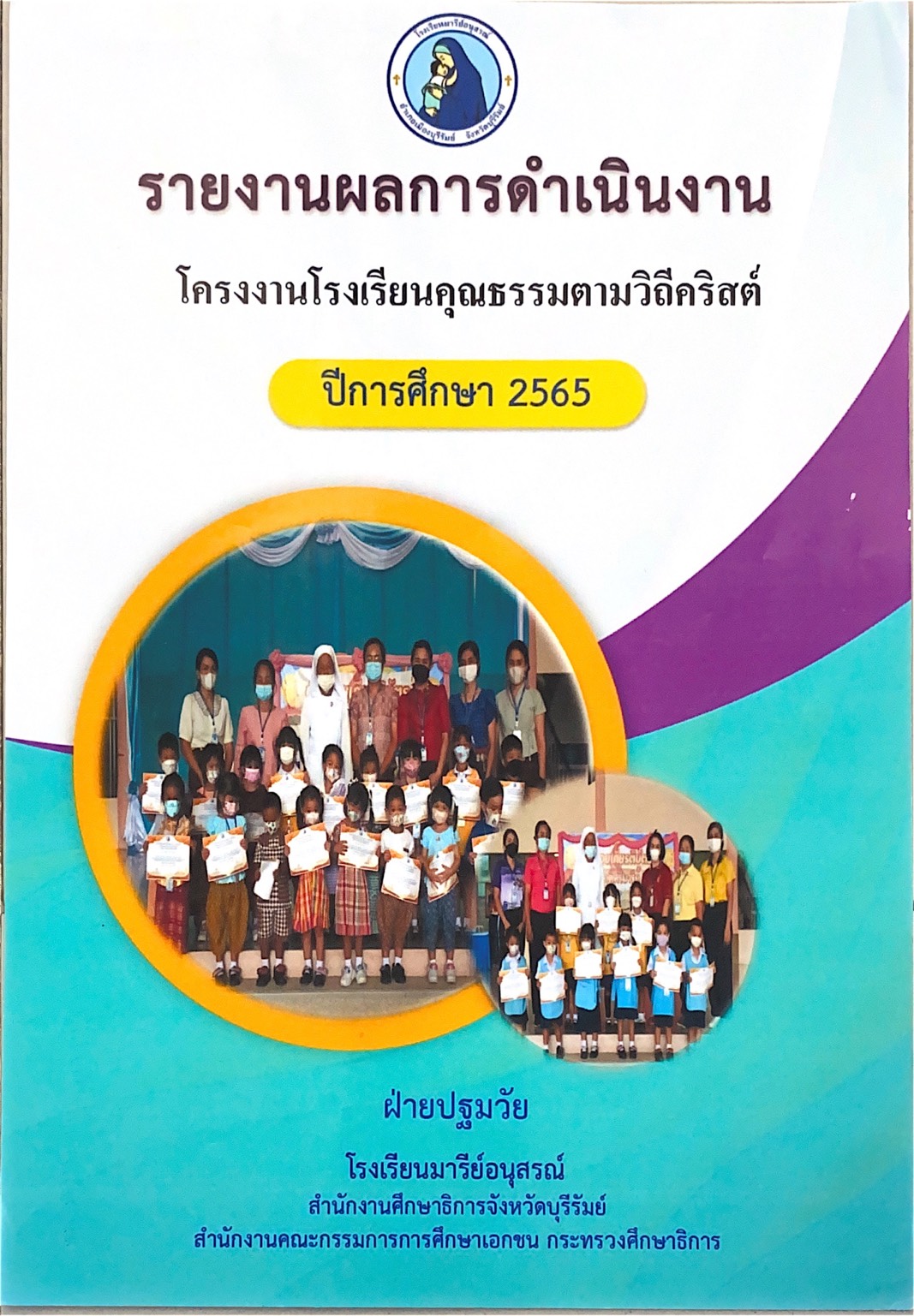 คำนำ	เอกสารฉบับนี้ เป็นเอกสารรายงานการดำเนินงานแผนงานโรงเรียนคุณธรรมตามวิถีคริสต์  ประจำปีการศึกษา 2565 โรงเรียนมารีย์อนุสรณ์ เพื่อมุ่งสู่อัตลักษณ์ของโรงเรียนคาทอลิก คือรักเมตตา ซื่อสัตย์ กตัญญู อยู่อย่างพอเพียง   การดำเนินงานโครงการจะสำเร็จอย่างมีคุณภาพนั้น จะต้องได้รับความร่วมมือจากทุกๆฝ่าย  จะได้พัฒนาเด็กนักเรียนให้เติบโตเป็นคนดี มีคุณธรรม จริยธรรม  ไม่เป็นภาระของสังคม ต่อไป            ในการดำเนินกิจกรรมต่างๆ ผู้จัดทำขอขอบพระคุณ คณะผู้บริหารและคุณครูที่มีส่วนร่วมในการดำเนินงานในครั้งนี้อย่างดี ผู้จัดทำหวังเป็นอย่างยิ่งว่า เอกสารฉบับนี้จะเป็นแนวทางในการจัดกิจกรรมให้ดียิ่งขึ้นไป                หากมีข้อผิดพลาดประการใด ผู้จัดทำจะได้นำไปปรับปรุงแก้ไขในปีการศึกษาต่อไป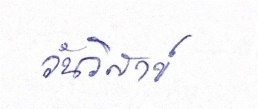                                                                                                         นางสาววันวิสาข์   นิ่มใหม่											ผู้จัดทำสรุปแผนงาน/โครงการ/กิจกรรม
ฝ่ายอภิบาลและแพร่ธรรมระดับปฐมวัย สรุปแผนงานโครงการโรงเรียนคุณธรรมตามวิถีคริสต์โรงเรียนมารีย์อนุสรณ์  ปีการศึกษา 2565ชื่อแผนงาน   โครงการโรงเรียนคุณธรรมตามวิถีคริสต์
ผู้รับผิดชอบ   นางสาววันวิสาข์   นิ่มใหม่
ตอบสนองแผนพัฒนาโรงเรียน : พันธกิจข้อที่.......1.......ยุทธศาสตร์ข้อที่ .......2.........เป้าหมายข้อที่...2....ตอบสนองมาตรฐานการศึกษา สมศ.รอบสี่: มาตรฐานที่..4....ตัวบ่งชี้ที่...4.1   4.4…..ตอบสนองมาตรฐานของโรงเรียน : มาตรฐานที่ .....1.....ตัวบ่งชี้ที่....2.1…..
1.สรุปวิธีการดำเนินการ
	การดำเนินงานได้ประชุมคณะฝ่ายอภิบาลและแพร่ธรรมระดับปฐมวัย จัดทำแผนงานร่วมกันในฝ่ายอภิบาลและแพร่ธรรมระดับปฐมวัย  ซึ่งมีงานดังนี้ 1.งานส่งเสริมคุณธรรมตามวิถีคริสต์ 2.งานอบรมคุณธรรมเด็กระดับปฐมวัย  และได้เชิญครูประจำชั้นมาประชุมปรึกษาหารือการดำเนินกิจกรรมร่วมกันให้ทุกคนได้รับทราบ เพื่อขับเคลื่อนโครงการโรงเรียนคุณธรรมตามวิถีคริสต์ไปในทิศทางเดียวกัน หลังจากนั้นก็จะดำเนินงานและกิจกรรมร่วมกัน และสรุปผลการดำเนินการรายงานผลต่อผู้บริหารระดับสูงตามลำดับ โดยสรุปผลการดำเนินการ ดังต่อไปนี้2.งบประมาณ
	ตั้งไว้         33,000       บาท
	จ่ายจริง          800       บาท
	ใช้งบเกิน    -                บาท	คงเหลือ      32,200        บาท          เนื่องจาก ใช้งบจัดทำป้ายกิจกรรมเด็กดีศรีมารรีย์  ส่วนค่าใช้จ่ายๆใช้งบร่วมกับประถมศึกษา  								 3.วิธีการติดตาม/เครื่องมือการประเมินผลการปฏิบัติงาน
     3.1 วิธีการติดตาม          - สรุปแผนงานส่งเสริมคุณธรรมตามวิถีคริสต์      3.2 เครื่องมือ           - แบบประเมินการเป็นลูกที่ดีของพ่อแม่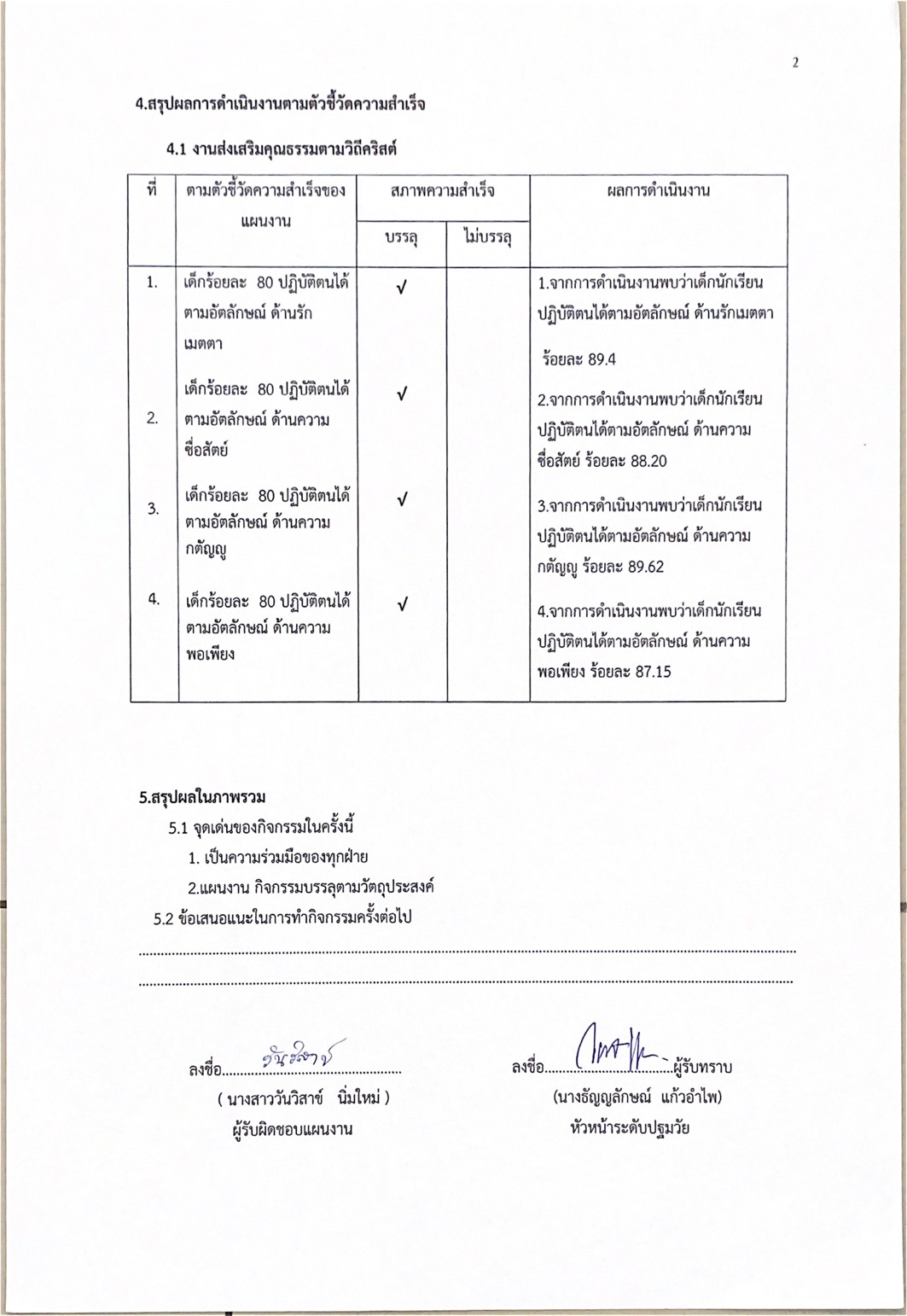 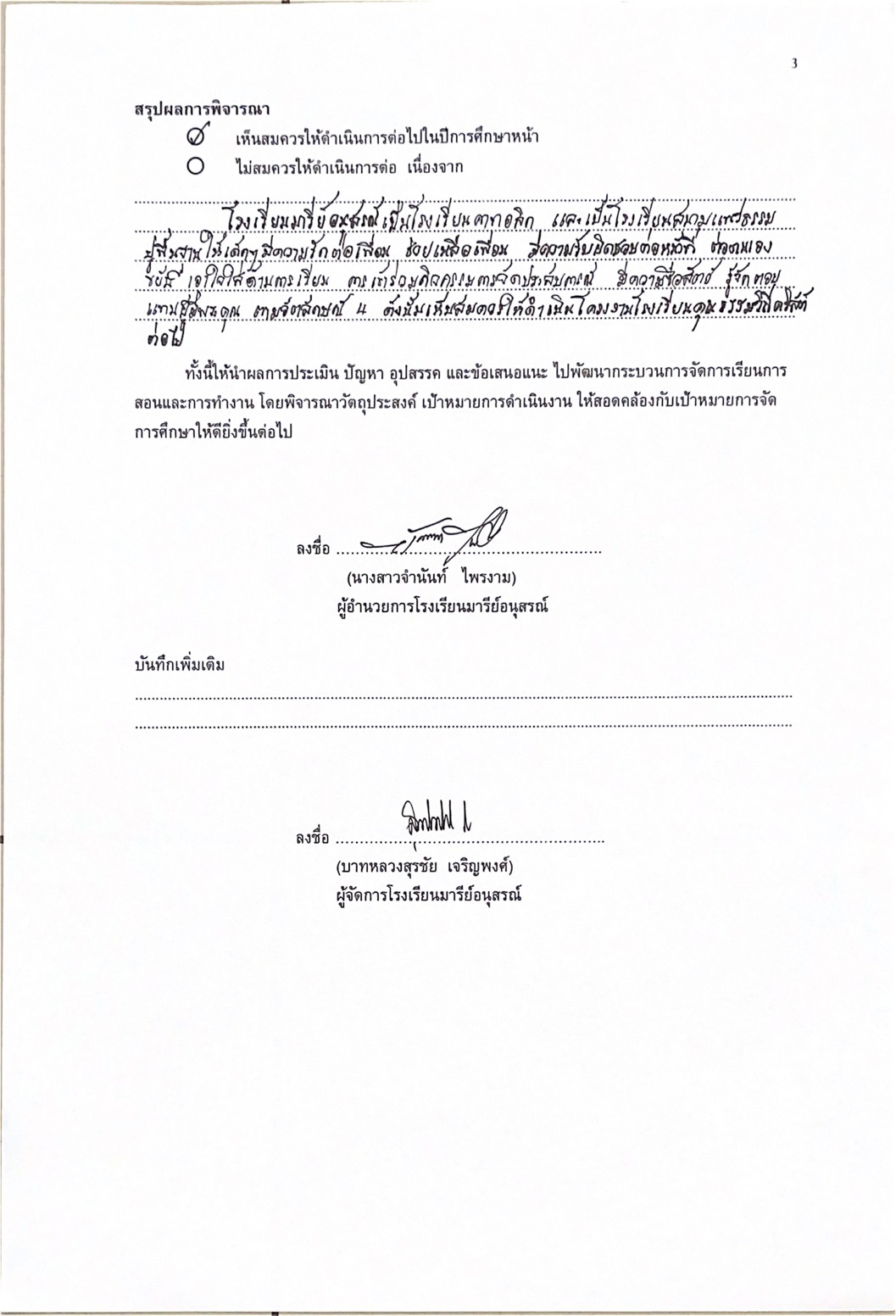  การประเมินการเป็นลูกที่ดีของพ่อแม่ ตามอัตลักษณ์ของโรงเรียน ปีการศึกษา 2565 ของนักเรียน     ชั้นอนุบาล 1 โรงเรียนมารีย์อนุสรณ์ อำเภอเมือง จังหวัดบุรีรัมย์ สรุปผลได้ดังนี้ด้านรัก เมตตา  ไหว้คุณพ่อ คุณแม่เมื่อมาส่งโรงเรียน  คิดเป็นร้อยละ 91.90ไหว้ พูดขอบคุณ เมื่อมีผู้ใหญ่ให้สิ่งของ คิดเป็นร้อยละ 89.75ช่วยเหลือตนเองได้ คิดเป็นร้อยละ 88.59พูดจาด้วยคำสุภาพ ไพเราะ คิดเป็นร้อยละ 88.59ไหว้ ทักทาย สวัสดีพ่อแม่เมื่อพ่อแม่มารับกลับ คิดเป็นร้อยละ 90.24     1.6 สวดมนต์ก่อนนอน คิดเป็นร้อยละ 89.75ด้านรัก เมตตา  คิดเป็นร้อยละ 89.80ด้านซื่อสัตย์ รับผิดชอบ มีวินัย เก็บมี่นอนเข้าที่ด้วยตนเอง คิดเป็นร้อยละ 88.42อาบน้ำ แต่งตัว รับประทานอาหารด้วยตนเอง คิดเป็นร้อยละ 87.60ขออนุญาตก่อนจับสิ่งของผู้อื่นไปใช้ คิดเป็นร้อยละ 87.27ทำการบ้านที่ครูมอบหมายให้ด้วยตนเองทุกครั้ง คิดเป็นร้อยละ 90.24จัดเก็บอุปกรณ์สิ่งต่างๆ ของตนเอง คิดเป็นร้อยละ 87.93พูดความจริง รักษาสัญญา กล้ารับผิดเมื่อทำ คิดเป็นร้อยละ 88.92ด้านซื่อสัตย์ รับผิดชอบ มีวินัย คิดเป็นร้อยละ 88.39ด้านความกตัญญู เคารพ เชื่อฟังพ่อ แม่ คิดเป็นร้อยละ 91.07พูดกับพ่อแม่ ด้วยคำสุภาพ คิดเป็นร้อยละ 90.08สร้างแต่ความดีให้พ่อแม่มีความสุข คิดเป็นร้อยละ 89.75 ดูแลเอาใจใส่พ่อ แม่ยามจำเป็น เช่น เจ็บป่วย คิดเป็นร้อยละ 88.59     3.5  ตั้งใจศึกษาเล่าเรียน คิดเป็นร้อยละ 89.09ด้านความกตัญญู คิดเป็นร้อยละ 89.71ด้านความพอเพียงช่วยพ่อแม่ประหยัด และอดออม คิดเป็นร้อยละ 87.93ใช้สิ่งของอย่างคุ้มค่า และประหยัด คิดเป็นร้อยละ 86.94เลือกใช้ของที่จำเป็น และมีประโยชน์ คิดเป็นร้อยละ 88.26ใช้เงินที่พ่อ แม่ให้เท่าที่จำเป็น คิดเป็นร้อยละ 86.61ด้านความพอเพียง คิดเป็นร้อยละ 87.43ผลการวิเคราะห์ข้อมูลแบบประเมินการเป็นลูกที่ดีของพ่อแม่ผลการวิเคราะห์ข้อมูล                      จากตาราง  แสดงความพึงพอใจต่อการเป็นลูกที่ดีของพ่อแม่การประเมินการเป็นลูกที่ดีของพ่อแม่ ตามอัตลักษณ์ของโรงเรียน ปีการศึกษา 2565 ของนักเรียน     ชั้นอนุบาล 2 โรงเรียนมารีย์อนุสรณ์ อำเภอเมือง จังหวัดบุรีรัมย์ สรุปผลได้ดังนี้1.   ด้านรัก เมตตา  ไหว้คุณพ่อ คุณแม่เมื่อมาส่งโรงเรียน  คิดเป็นร้อยละ 92.09ไหว้ พูดขอบคุณ เมื่อมีผู้ใหญ่ให้สิ่งของ คิดเป็นร้อยละ 90.41ช่วยเหลือตนเองได้ คิดเป็นร้อยละ 88.74พูดจาด้วยคำสุภาพ ไพเราะ คิดเป็นร้อยละ 86.58ไหว้ ทักทาย สวัสดีพ่อแม่เมื่อพ่อแม่มารับกลับ คิดเป็นร้อยละ 90.65     1.6 สวดมนต์ก่อนนอน คิดเป็นร้อยละ 89.22ด้านรัก เมตตา  คิดเป็นร้อยละ 89.61ด้านซื่อสัตย์ รับผิดชอบ มีวินัย เก็บมี่นอนเข้าที่ด้วยตนเอง คิดเป็นร้อยละ 90.05อาบน้ำ แต่งตัว รับประทานอาหารด้วยตนเอง คิดเป็นร้อยละ 87.42ขออนุญาตก่อนจับสิ่งของผู้อื่นไปใช้ คิดเป็นร้อยละ 88.50ทำการบ้านที่ครูมอบหมายให้ด้วยตนเองทุกครั้ง คิดเป็นร้อยละ 91.25จัดเก็บอุปกรณ์สิ่งต่างๆ ของตนเอง คิดเป็นร้อยละ 87.90พูดความจริง รักษาสัญญา กล้ารับผิดเมื่อทำ คิดเป็นร้อยละ 87.77ด้านซื่อสัตย์ รับผิดชอบ มีวินัย คิดเป็นร้อยละ 87.81ด้านความกตัญญู เคารพ เชื่อฟังพ่อ แม่ คิดเป็นร้อยละ 90.89พูดกับพ่อแม่ ด้วยคำสุภาพ คิดเป็นร้อยละ 90.59 สร้างแต่ความดีให้พ่อแม่มีความสุข คิดเป็นร้อยละ 90.89ดูแลเอาใจใส่พ่อ แม่ยามจำเป็น เช่น เจ็บป่วย คิดเป็นร้อยละ 87.84     3.5 ตั้งใจศึกษาเล่าเรียน คิดเป็นร้อยละ 88.62ด้านความกตัญญู คิดเป็นร้อยละ 89.62ด้านความพอเพียงช่วยพ่อแม่ประหยัด และอดออม คิดเป็นร้อยละ 87.90ใช้สิ่งของอย่างคุ้มค่า และประหยัด คิดเป็นร้อยละ 86.46เลือกใช้ของที่จำเป็น และมีประโยชน์ คิดเป็นร้อยละ 87.66ใช้เงินที่พ่อ แม่ให้เท่าที่จำเป็น คิดเป็นร้อยละ 87.42ด้านความพอเพียง คิดเป็นร้อยละ 87.35ผลการวิเคราะห์ข้อมูลแบบประเมินการเป็นลูกที่ดีของพ่อแม่ผลการวิเคราะห์ข้อมูล                               จากตาราง  แสดงความพึงพอใจต่อการเป็นลูกที่ดีของพ่อแม่การประเมินการเป็นลูกที่ดีของพ่อแม่ ตามอัตลักษณ์ของโรงเรียน ปีการศึกษา 2565 ของนักเรียน     ชั้นอนุบาล 3 โรงเรียนมารีย์อนุสรณ์ อำเภอเมือง จังหวัดบุรีรัมย์ สรุปผลได้ดังนี้ด้านรัก เมตตา  ไหว้คุณพ่อ คุณแม่เมื่อมาส่งโรงเรียน  คิดเป็นร้อยละ 92.03ไหว้ พูดขอบคุณ เมื่อมีผู้ใหญ่ให้สิ่งของ คิดเป็นร้อยละ 90.28ช่วยเหลือตนเองได้ คิดเป็นร้อยละ 88.85พูดจาด้วยคำสุภาพ ไพเราะ คิดเป็นร้อยละ 85.97ไหว้ ทักทาย สวัสดีพ่อแม่เมื่อพ่อแม่มารับกลับ คิดเป็นร้อยละ 90.44     1.6 สวดมนต์ก่อนนอน คิดเป็นร้อยละ 87.06ด้านรัก เมตตา  คิดเป็นร้อยละ 89.09ด้านซื่อสัตย์ รับผิดชอบ มีวินัย เก็บมี่นอนเข้าที่ด้วยตนเอง คิดเป็นร้อยละ 87.96อาบน้ำ แต่งตัว รับประทานอาหารด้วยตนเอง คิดเป็นร้อยละ 86.06ขออนุญาตก่อนจับสิ่งของผู้อื่นไปใช้ คิดเป็นร้อยละ 88.05ทำการบ้านที่ครูมอบหมายให้ด้วยตนเองทุกครั้ง คิดเป็นร้อยละ 90.34จัดเก็บอุปกรณ์สิ่งต่างๆ ของตนเอง คิดเป็นร้อยละ 86.06พูดความจริง รักษาสัญญา กล้ารับผิดเมื่อทำ คิดเป็นร้อยละ 86.96ด้านซื่อสัตย์ รับผิดชอบ มีวินัย คิดเป็นร้อยละ 87.57ด้านความกตัญญู เคารพ เชื่อฟังพ่อ แม่ คิดเป็นร้อยละ 90.74พูดกับพ่อแม่ ด้วยคำสุภาพ คิดเป็นร้อยละ 89.85สร้างแต่ความดีให้พ่อแม่มีแต่ความสุข คิดเป็นร้อยละ  91.04 ดูแลเอาใจใส่พ่อ แม่ยามจำเป็น เช่น เจ็บป่วย คิดเป็นร้อยละ 87.66     3.4  ตั้งใจศึกษาเล่าเรียน คิดเป็นร้อยละ 88.05ด้านความกตัญญู คิดเป็นร้อยละ 89.46ด้านความพอเพียงช่วยพ่อแม่ประหยัด และอดออม คิดเป็นร้อยละ 87.56ใช้สิ่งของอย่างคุ้มค่า และประหยัด คิดเป็นร้อยละ 85.97เลือกใช้ของที่จำเป็น และมีประโยชน์ คิดเป็นร้อยละ  87.36ใช้เงินที่พ่อ แม่ให้เท่าที่จำเป็น คิดเป็นร้อยละ 86.36ด้านความพอเพียง คิดเป็นร้อยละ 86.81       ผลการวิเคราะห์ข้อมูลแบบประเมินการเป็นลูกที่ดีของพ่อแม่ผลการวิเคราะห์ข้อมูล                      จากตาราง  แสดงความพึงพอใจต่อการเป็นลูกที่ดีของพ่อแม่การประเมินการเป็นลูกที่ดีของพ่อแม่ ตามอัตลักษณ์ของโรงเรียน ปีการศึกษา 2565 ของนักเรียน     ชั้นอนุบาล 1- 3  โรงเรียนมารีย์อนุสรณ์ อำเภอเมือง จังหวัดบุรีรัมย์ สรุปผลได้ดังนี้ด้านรัก เมตตา  ไหว้คุณพ่อ คุณแม่เมื่อมาส่งโรงเรียน  คิดเป็นร้อยละ 92.02ไหว้ พูดขอบคุณ เมื่อมีผู้ใหญ่ให้สิ่งของ คิดเป็นร้อยละ 90.18ช่วยเหลือตนเองได้ คิดเป็นร้อยละ 88.75พูดจาด้วยคำสุภาพ ไพเราะ คิดเป็นร้อยละ 86.83ไหว้ ทักทาย สวัสดีพ่อแม่เมื่อพ่อแม่มารับกลับ คิดเป็นร้อยละ 90.47     1.6 สวดมนต์ก่อนนอน คิดเป็นร้อยละ 88.46ด้านรัก เมตตา  คิดเป็นร้อยละ 89.4ด้านซื่อสัตย์ รับผิดชอบ มีวินัย เก็บที่นอนเข้าที่ด้วยตนเอง คิดเป็นร้อยละ 88.79อาบน้ำ แต่งตัว รับประทานอาหารด้วยตนเอง คิดเป็นร้อยละ 86.91ขออนุญาตก่อนจับสิ่งของผู้อื่นไปใช้ คิดเป็นร้อยละ 88.01ทำการบ้านที่ครูมอบหมายให้ด้วยตนเองทุกครั้ง คิดเป็นร้อยละ 90.63จัดเก็บอุปกรณ์สิ่งต่างๆ ของตนเอง คิดเป็นร้อยละ 87.15พูดความจริง รักษาสัญญา กล้ารับผิดเมื่อทำ คิดเป็นร้อยละ 87.73ด้านซื่อสัตย์ รับผิดชอบ มีวินัย คิดเป็นร้อยละ 88.20ด้านความกตัญญู เคารพ เชื่อฟังพ่อ แม่ คิดเป็นร้อยละ 90.87พูดกับพ่อแม่ ด้วยคำสุภาพ คิดเป็นร้อยละ 89.97สร้างแต่ความดีให้พ่อแม่มีความสุข คิดเป็นร้อยละ 90.67 ดูแลเอาใจใส่พ่อ แม่ยามจำเป็น เช่น เจ็บป่วย คิดเป็นร้อยละ 88.09     3.4  ตั้งใจศึกษาเล่าเรียน คิดเป็นร้อยละ 88.50ด้านความกตัญญู คิดเป็นร้อยละ 89.62ด้านความพอเพียงช่วยพ่อแม่ประหยัด และอดออม คิดเป็นร้อยละ 87.77ใช้สิ่งของอย่างคุ้มค่า และประหยัด คิดเป็นร้อยละ 86.38เลือกใช้ของที่จำเป็น และมีประโยชน์ คิดเป็นร้อยละ 87.68ใช้เงินที่พ่อ แม่ให้เท่าที่จำเป็น คิดเป็นร้อยละ 86.68ด้านความพอเพียง คิดเป็นร้อยละ 87.15ผลการวิเคราะห์ข้อมูล แบบประเมินการเป็นลูกที่ดีของพ่อแม่ผลการวิเคราะห์ข้อมูล                      จากตารางที่ 1 แสดงความพึงพอใจต่อการเป็นลูกที่ดีของพ่อแม่          ภาคผนวกแผนงานส่งเสริมคุณธรรมตามวิถีคริสต์ใบเสร็จคำสั่งแต่งตั้งกรรมการบันทึกความดีรูปภาพกิจกรรม ด้านความรัก เมตตารูปภาพกิจกรรม ด้านความซื่อสัตย์รูปภาพกิจกรรม ด้านความกตัญญูรูปภาพกิจกรรม ด้านความพอเพียงรูปภาพรับเกียรติบัตรเด็กดีศรีมารีย์ใบเกียรติบัตรเด็กดีศรีมารีย์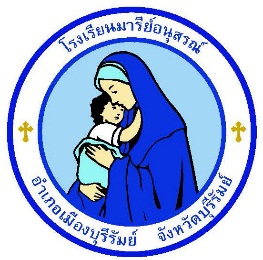 ลำดับที่1หน่วยงาน  ส่งเสริมคุณธรรมตามวิถีคริสต์ ฝ่าย   อภิบาลและแพร่ธรรมตอบสนองแผนพัฒนาโรงเรียน: พันธกิจข้อที่ 1 ยุทธศาสตร์ข้อที่ 2  เป้าหมายข้อที่2ตอบสนองมาตรฐานการศึกษา สพฐ. มาตรฐานที่   2,14	ตัวบ่งชี้ที่  2.2, 14.1, 14.2ตอบสนองมาตรฐานการศึกษา สมศ.รอบ 4:  มาตรฐานที่4ประเด็นที่  4.1-4.4	ตอบสนองมาตรฐานของโรงเรียน : มาตรฐานที่ 1 ตัวบ่งชี้ที่ ..1.2 (1) (6)		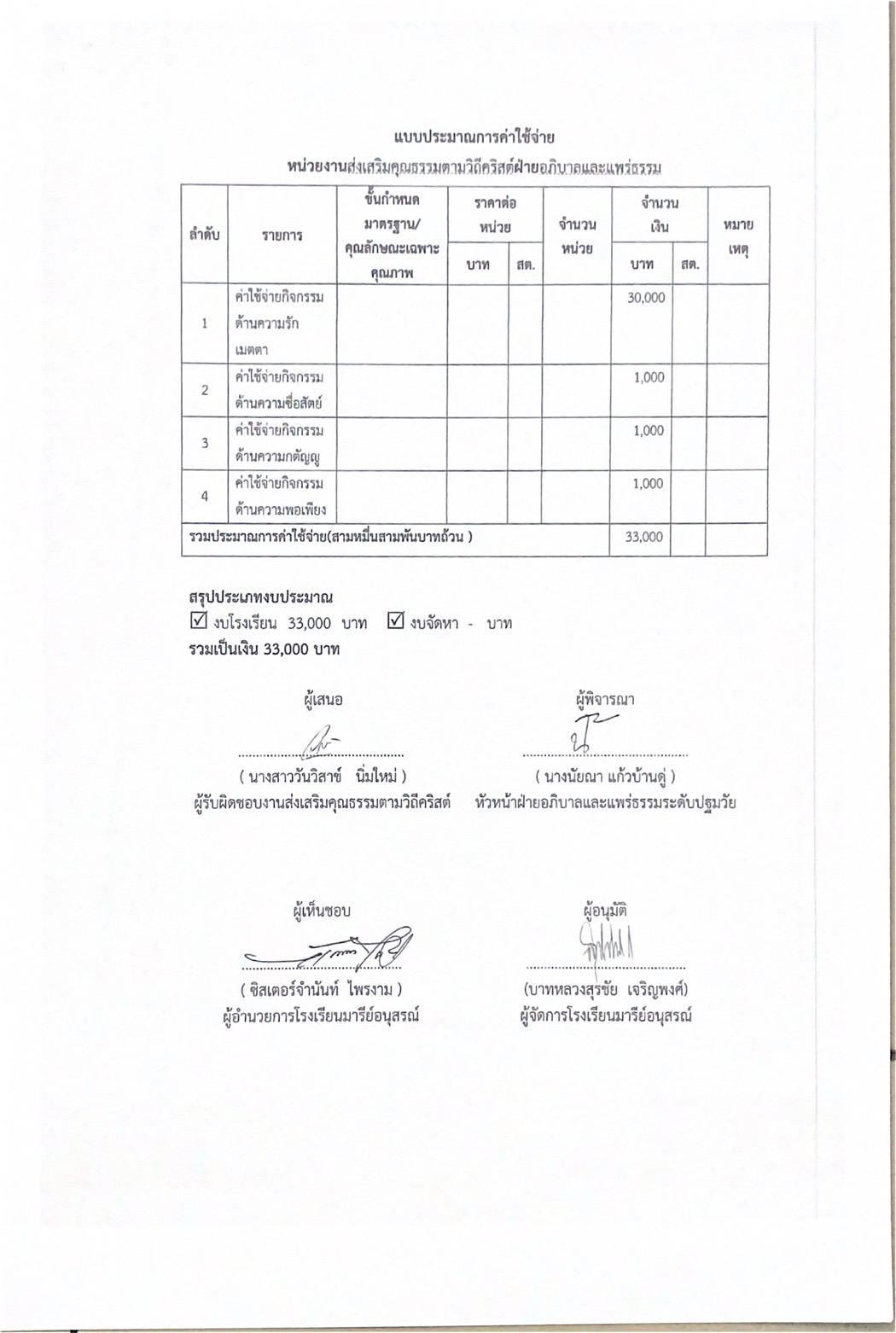 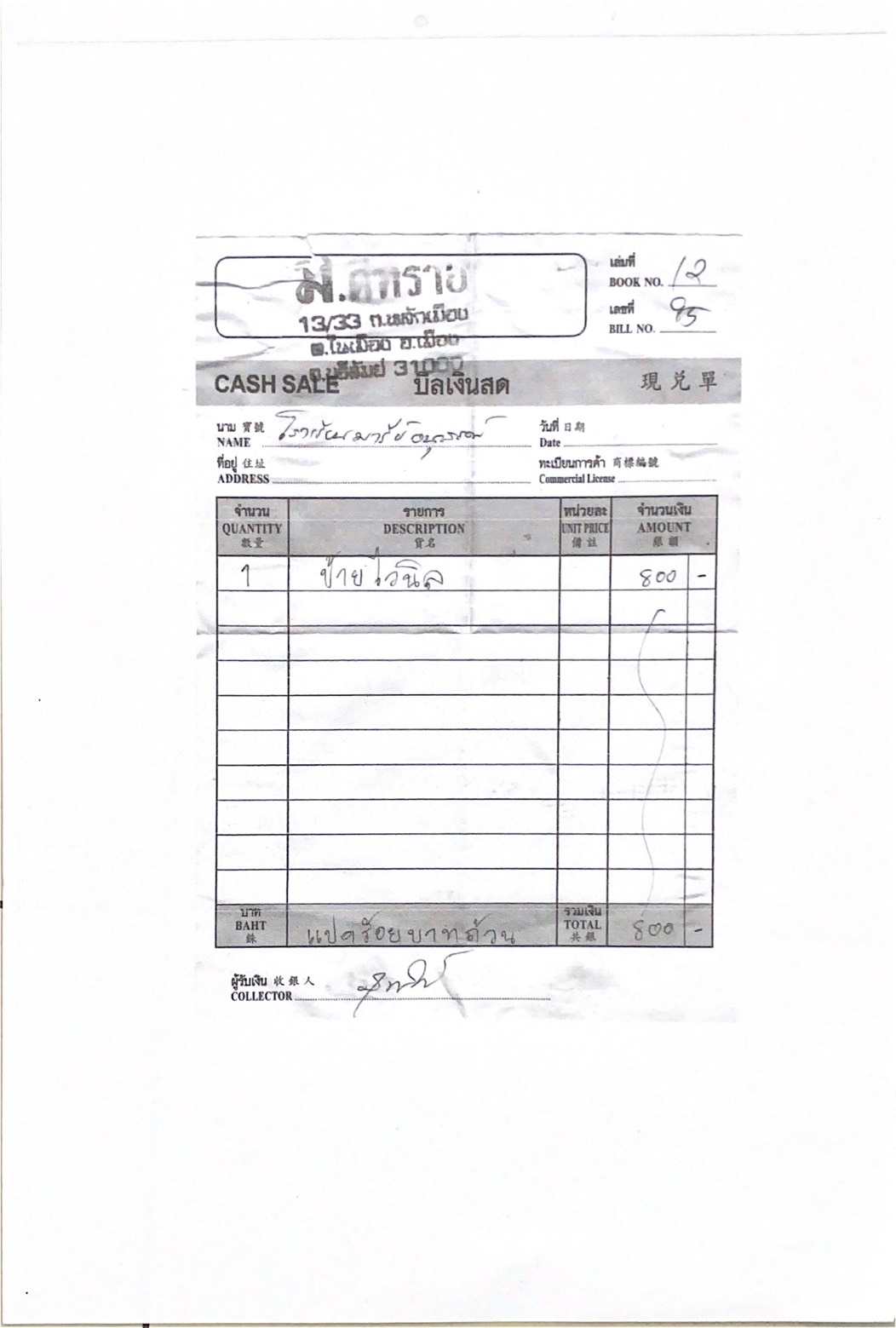 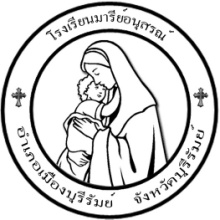 คำสั่งโรงเรียนมารีย์อนุสรณ์ที่  ..  / 2565เรื่อง	แต่งตั้งคณะกรรมการดำเนินงานลงคะแนนบันทึกความดีและมอบเกียรติบัตร                         		     ประจำปีการศึกษา 2565ด้วยฝ่ายจิตตาภิบาลโรงเรียนมารีย์อนุสรณ์ ได้จัดกิจกรรรมเพื่อส่งเสริมคุณธรรม อัตลักษณ์ 4 รัก เมตตา ซื่อสัตย์  กตัญญู อยู่อย่างพอเพียง  ของผู้เรียนจึง มุ่งเน้น ให้นักเรียนเป็นคนดี มีคุณธรรม และดำรงตนอยู่อย่างมีความสุข  จึงได้จัดทำกิจกรรมมอบเกียรติบัตรเด็กดีศรีมารีย์ ภายในโรงเรียน  เพื่อเป็นการพัฒนาและติดตามประเมินผลคุณธรรมของนักเรียน เพื่อให้การดำเนินงานดำเนินไปด้วยความเรียบร้อย บรรลุตามวัตถุประสงค์ จึงแต่งตั้ง คณะกรรมการดำเนินงาน และรับผิดชอบหน้าที่ต่างๆ ดังนี้1. คณะกรรมการที่ปรึกษา	1.  บาทหลวงสุรชัย	เจริญพงศ์	        ผู้จัดการ	2.  ซิสเตอร์จำนันท์  	ไพรงาม		        ผู้อำนวยการ	3.  นางสาวสุภารัตน์	เหลืองรัตนวิมล	        รองผู้อำนวยการ/ผู้ช่วยฝ่ายวิชาการ	4.  นายสมบัติ		พิมพ์จันทร์	        รองผู้อำนวยการ/ผู้ช่วยฝ่ายพัฒนาคุณภาพ						        การศึกษาและบุคลากร	5. นางพิศมัย		นพคุณ		        ผู้ช่วยผู้อำนวยการฝ่ายอภิบาลและเผยแพร่ธรรม	6. นางภริตพร		นวลเท่า		        ผู้ช่วยผู้อำนวยการฝ่ายกิจการนักเรียน	7. นางปิยะนุช		สังข์ทองหลาง            ผู้ช่วยผู้อำนวยการฝ่ายธุรการ-การเงิน	8. นายจตุพล		อ่อนสีทัน	        ผู้ช่วยผู้อำนวยการฝ่ายบริหารงานทั่วไป	9. นางธัญลักษณ์		แก้วอำไพ                 หัวหน้าฝ่ายปฐมวัยมีหน้าที่ ให้คำปรึกษาและอำนวยความสะดวกในการดำเนินกิจกรรมให้เป็นไปด้วยความเรียบร้อย2.  คณะกรรมการลงคะแนนบันทึกความดี	1.  นางสาววันวิสา  นิ่มใหม่		บันทึกคะแนนคะแนนให้นักเรียนที่ทำความดี ในวันจันทร์	2.  นางสาวพรพิลาส  อาสาสุข		บันทึกคะแนนคะแนนให้นักเรียนที่ทำความดี ในวันอังคาร	3.  นายจักรภัทร ศรีอินทร์		บันทึกคะแนนคะแนนให้นักเรียนที่ทำความดี ในวันพุธ	4.  นายธนกร  ทะสุนทร			บันทึกคะแนนคะแนนให้นักเรียนที่ทำความดีในวันพฤหัสบดี	5.  นางสาวปิยะมาศ ทองทั่ว		บันทึกคะแนนคะแนนให้นักเรียนที่ทำความดีในวันศุกร์	6.  นางสาวศุภลักษณ์  วาปีกัง		บันทึกคะแนนคะแนนให้นักเรียนที่ทำความดี ในวันเสาร์7. นางมลฤดี  เฮงขวัญ			บันทึกคะแนนคะแนนให้นักเรียนที่ทำความดี ในวันอาทิตย์มีหน้าที่	บันทึกคะแนนคะแนนให้นักเรียนที่ทำความดี ในครั้งนี้  ให้เป็นไปด้วยดีและมีประสิทธิภาพ3.  คณะกรรมการดำเนินงาน	1. นางพิศมัย	นพคุณ  ผู้ช่วยผู้อำนวยการฝ่ายอภิบาลและเผยแพร่ธรรม 	2. นายสมบัติ	พิมพ์จันทร์ รองผู้อำนวยการ/ผู้ช่วยฝ่ายพัฒนาคุณภาพ การศึกษาและบุคลากร          3.  นางสาววันวิสาข์   นิ่มใหม่ ผู้รับผิดชอบงานคุณธรรมตามวิถีคริสต์มีหน้าที่  เป็นคณะทำงานและประสานงานให้ดำเนินงานไปด้วยความเรียบร้อยและเกิดประสิทธิภาพสูงสุด4. คณะกรรมการจัดพิมพ์เกียรติบัตร	1.  นายสุพจน์  มูลรังสี	2.  นางมลฤดี   เฮงขวัญ	3.  นางสาวศุภลักษณ์  วาปีกังมีหน้าที่	 จัดพิมพ์เกียรติบัตรเพื่อใช้ในการดำเนินกิจกรรม5. คณะกรรมการจัดสถานที่ 	1.  นางนัยณา    แก้วบ้านดู่  	2.  นางสาวพรพิลาส  อาสาสุข	3.  นางสาววันวิสา  นิ่มใหม่	4.  นางสาวกมลรัตน  วาปีทะ           5. นางสาวกัญญลักษ์ เสนาะเลิศมีหน้าที่  จัดสถานที่ให้ดำเนินไปอย่างเรียบร้อย6. คณะกรรมการฝึกซ้อมนักเรียนรับเกียรติบัตร /ดำเนินงานมอบเกียรติบัตร          1.  นางนัยณา    แก้วบ้านดู่  	2.  นางสาวพรพิลาส  อาสาสุข	3.  นางสาววันวิสา  นิ่มใหม่	4.  นางสาวกมลรัตน  วาปีทะ           5. นางสาวกัญญลักษ์ เสนาะเลิศ          มีหน้าที่  ดำเนินงานมอบเกียรติบัตรและบันทึกภาพให้ดำเนินไปอย่างเรียบร้อย7. คณะกรรมการฝ่ายบันทึกภาพ	1.นางสาวภัณฑิรา  	บัญดิษรัมย์มีหน้าที่  บันทึกภาพและถ่ายวิดีโอตลอดทั้งกิจกรรมขอให้คณะครูที่ได้รับมอบหมายปฏิบัติหน้าที่อย่างเคร่งครัดและเต็มความสามารถ เพื่อให้บรรลุวัตถุประสงค์		ทั้งนี้   ตั้งแต่วันที่ 15  เดือน พฤษภาคม พ.ศ.  2565		สั่ง  ณ  วันที่ 15  เดือนมีนาคม    พ.ศ.  2566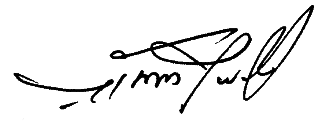 ลงชื่อ     ( ซิสเตอร์จำนันท์   ไพรงาม) ผู้อำนวยการโรงเรียนมารีย์อนุสรณ์ รักเมตตา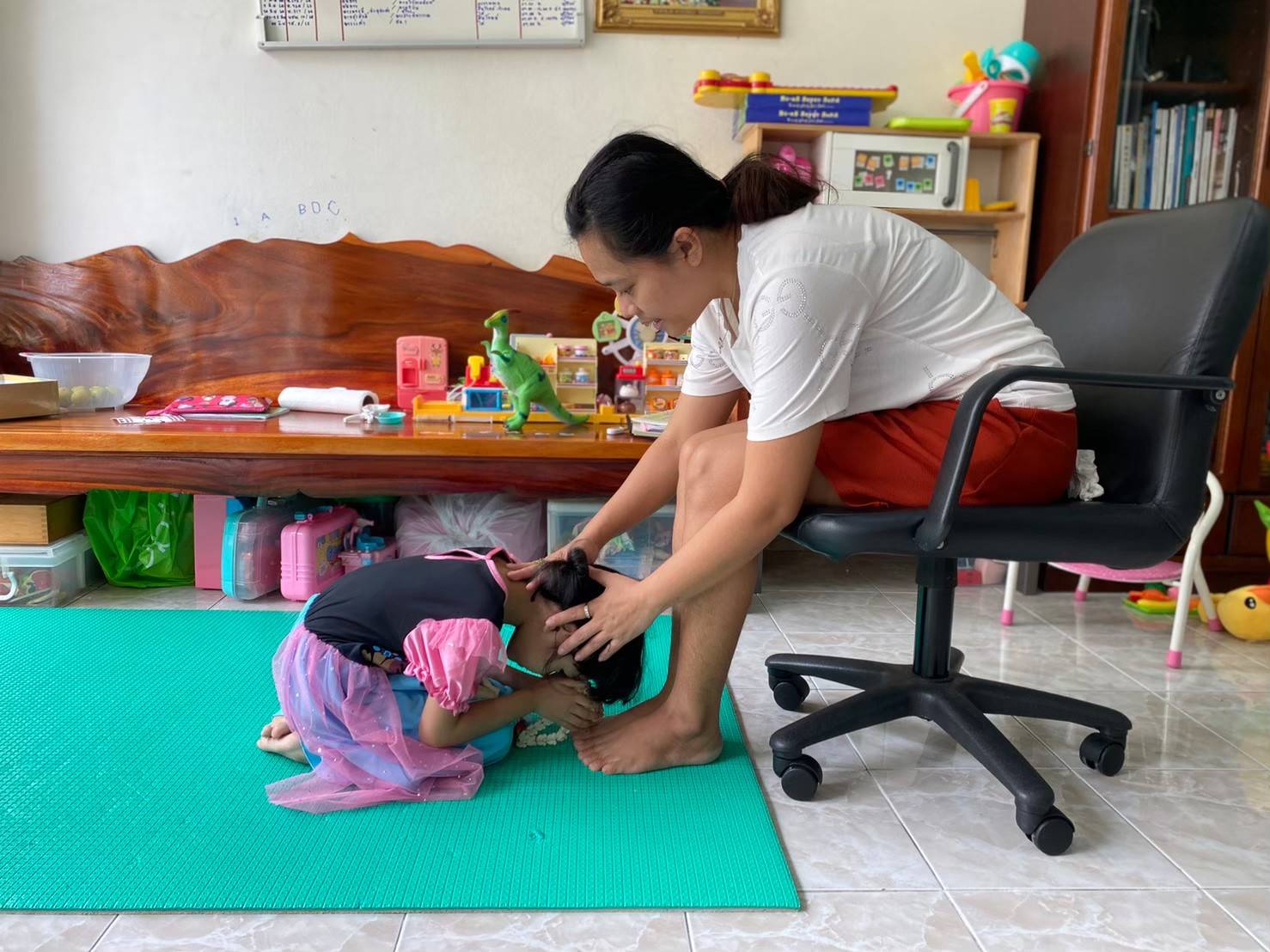 เด็กแสดงความรักต่อคุณแม่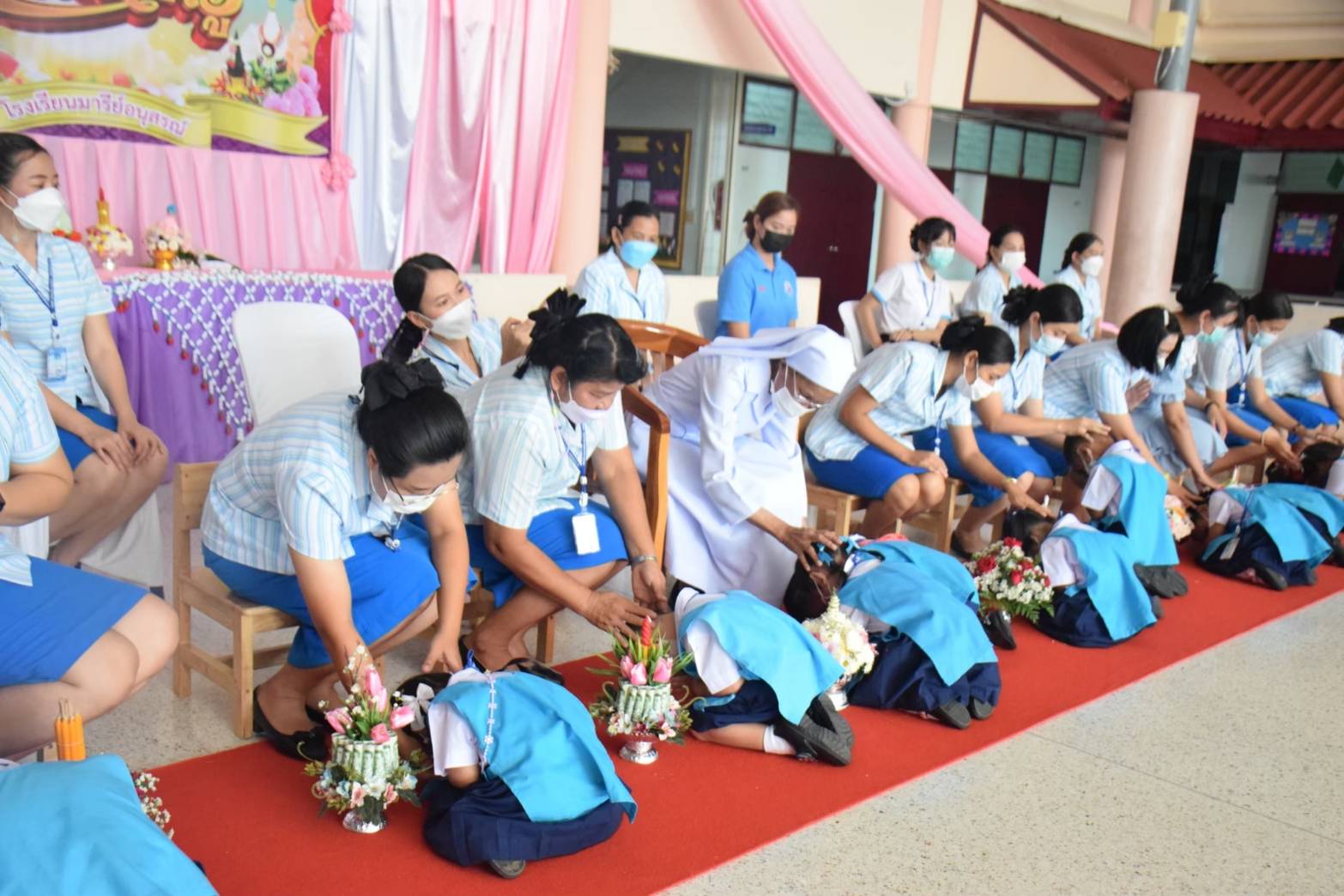 เด็กแสดงความรักต่อคุณครู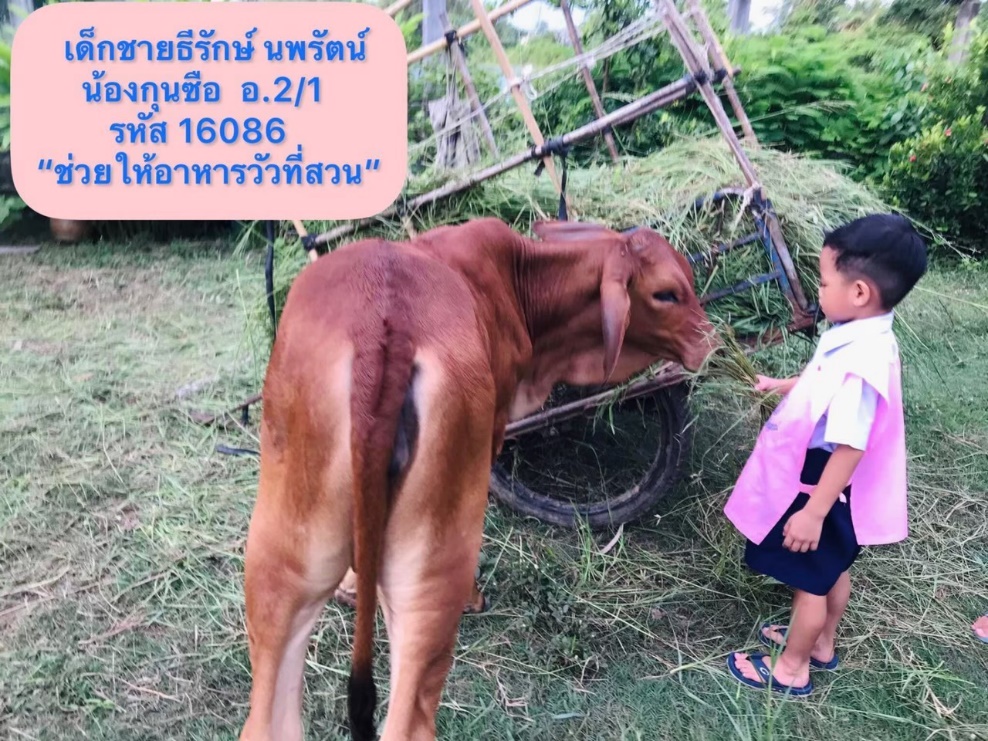 เด็กแสดงความรักต่อสัตว์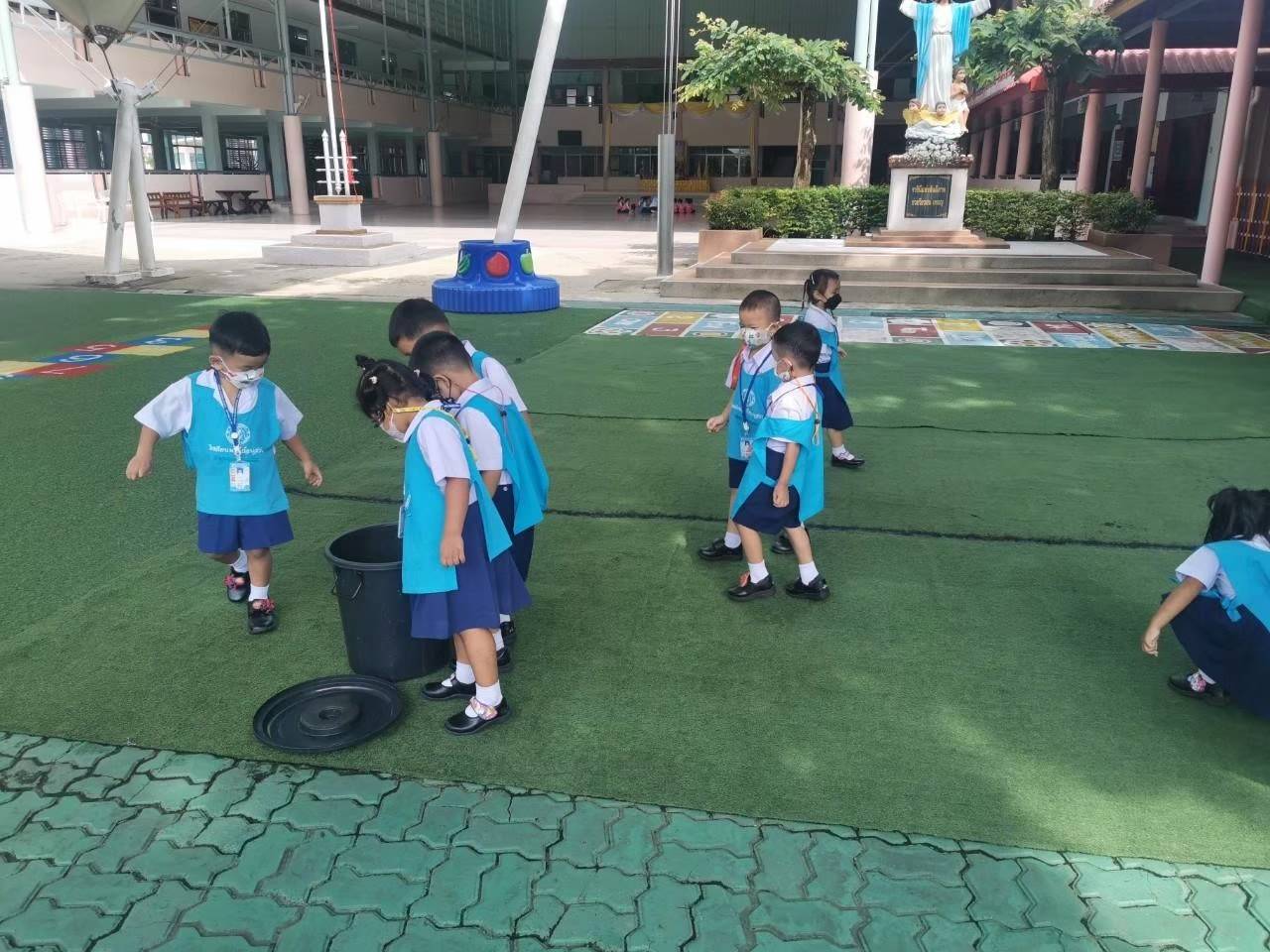 เด็กแสดงความรักต่อโรงเรียนซื่อสัตย์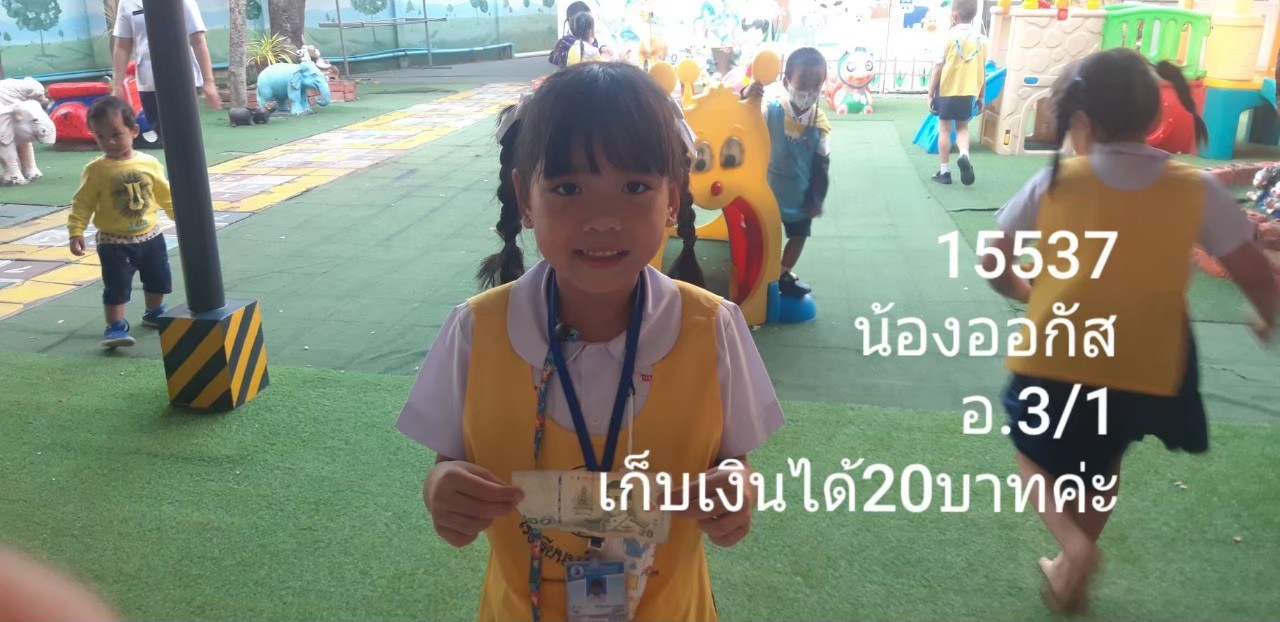 เด็กมีความซื่อสัตย์ต่อตนเองและผู้อื่น เมื่อเก็บเงินได้แล้วส่งคืนหาเจ้าของ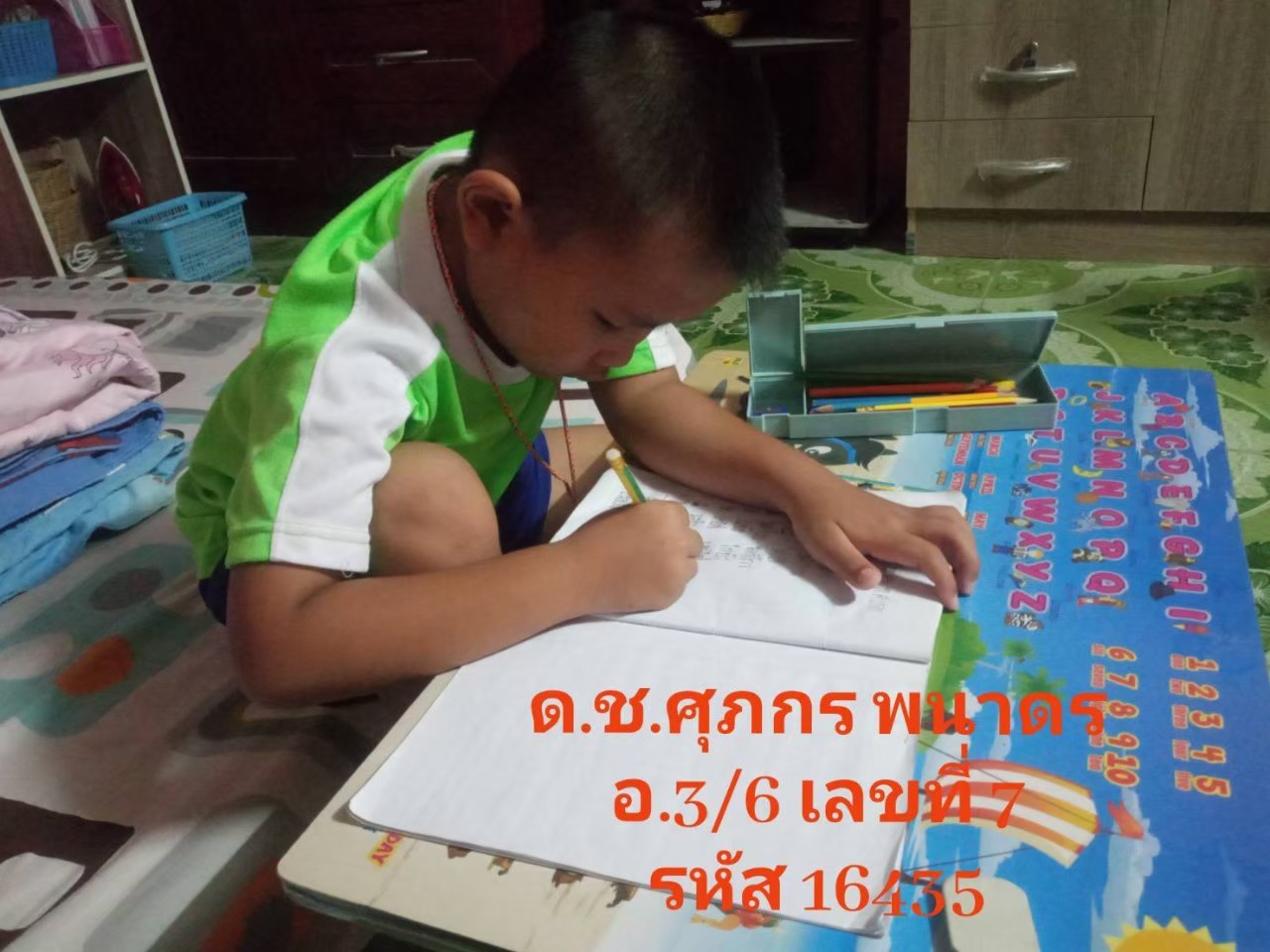 เด็กมีความซื่อสัตย์ต่อตนเองโดยการทำการบ้านด้วยตนเองกตัญญู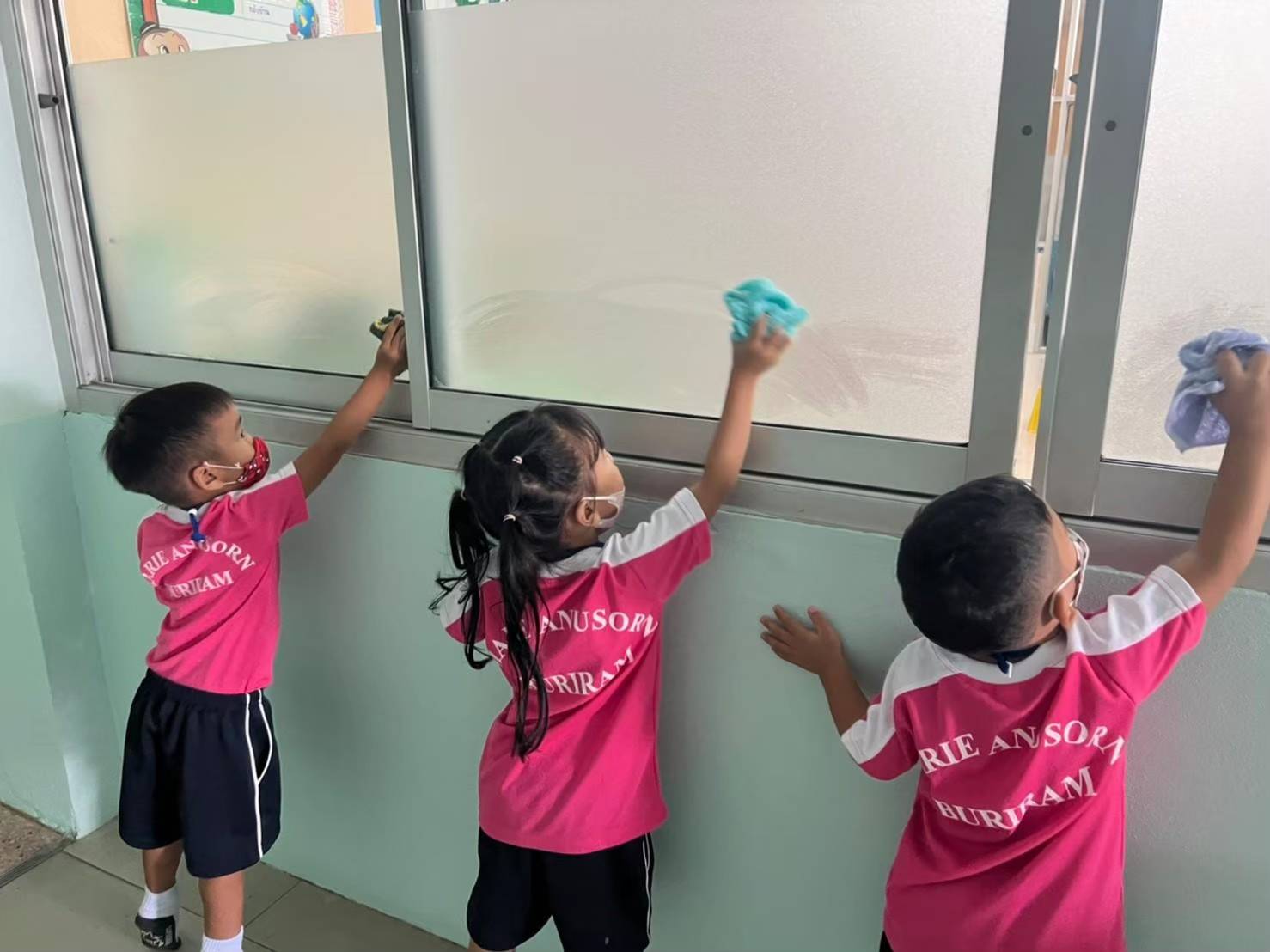 เด็กมีความกตัญญูต่อโรงเรียนโดยการเช็ดทำความสะอาด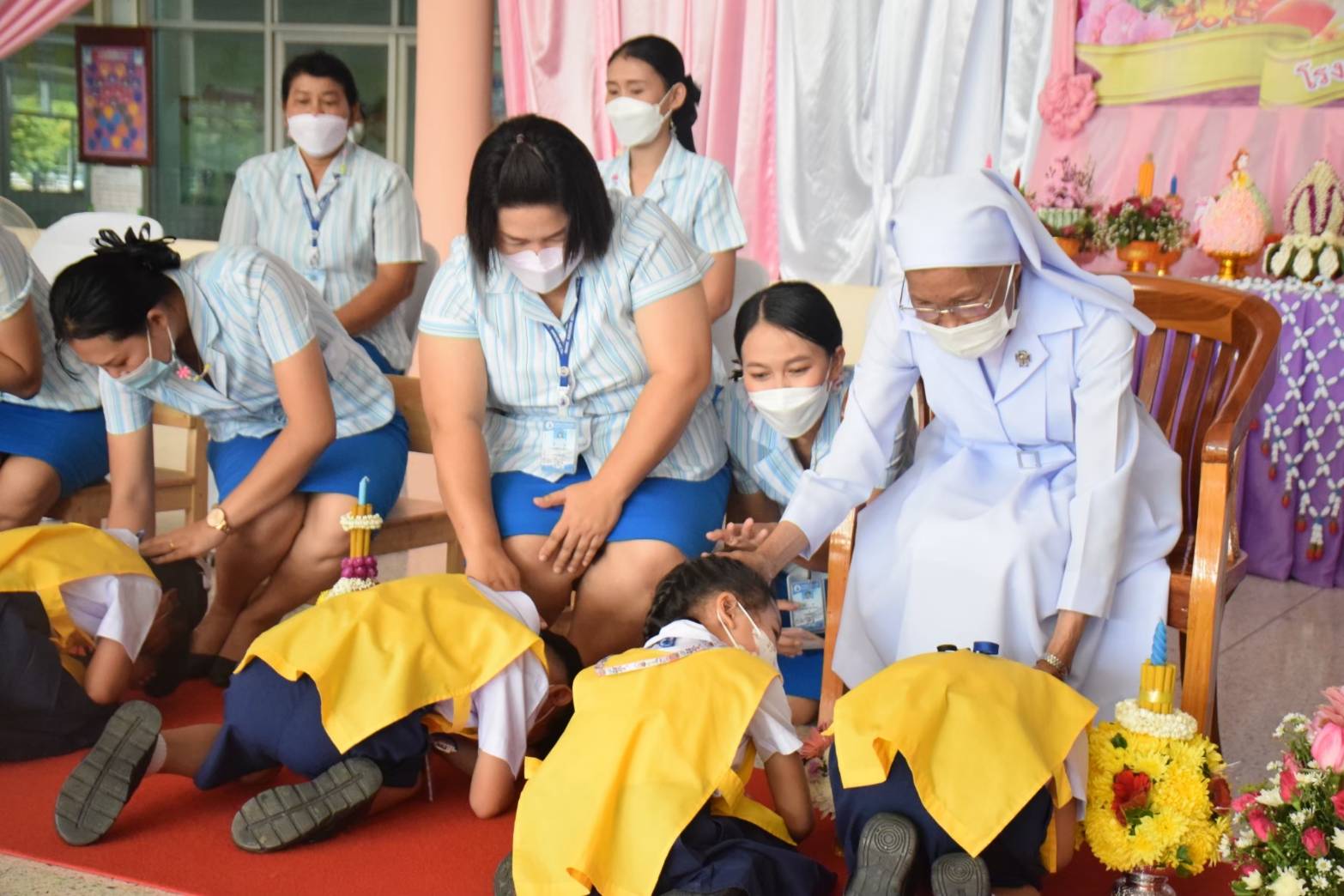 เด็กแสดงความกตัญญูต่อครู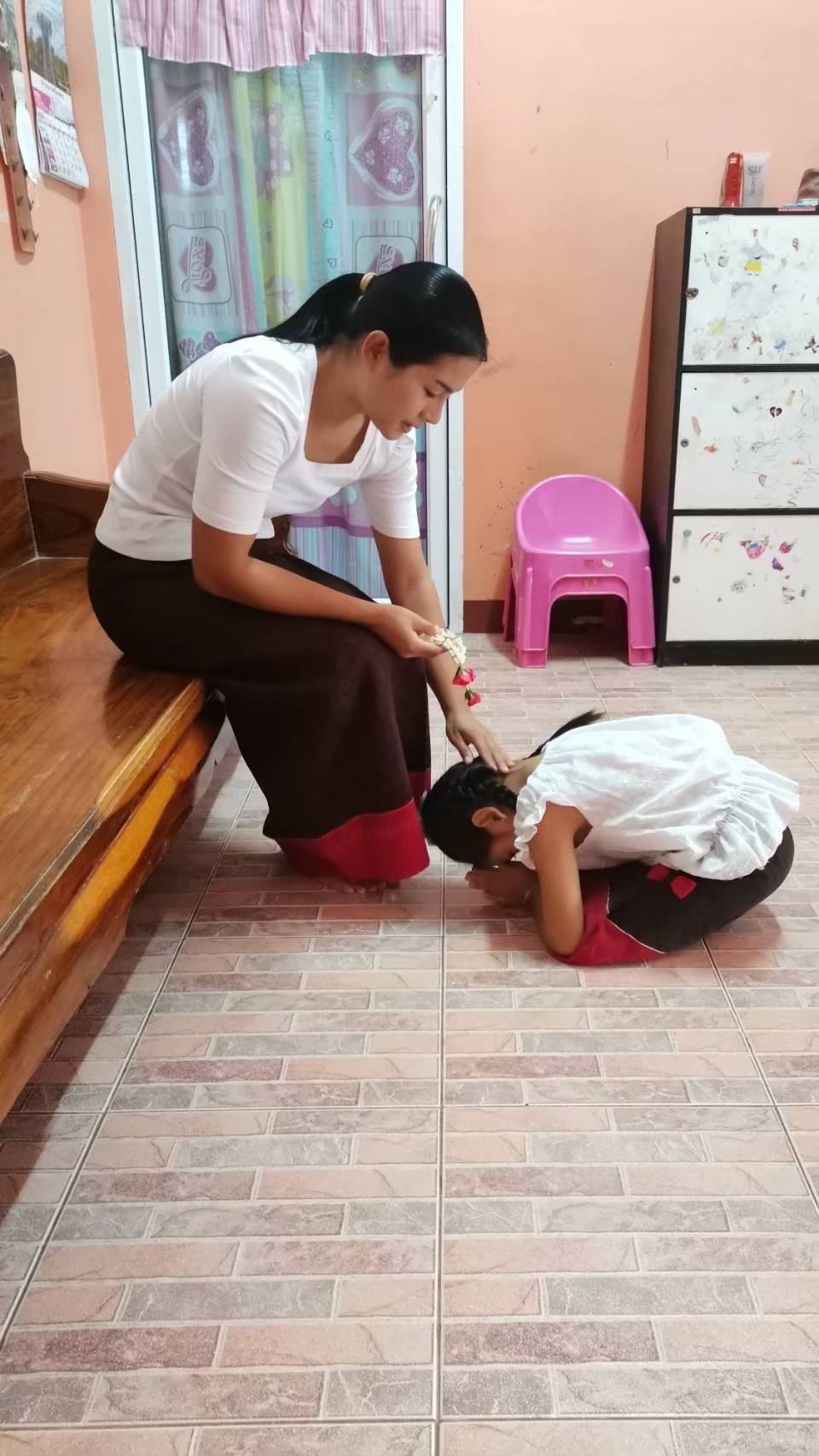 เด็กแสดงความกตัญญูต่อแม่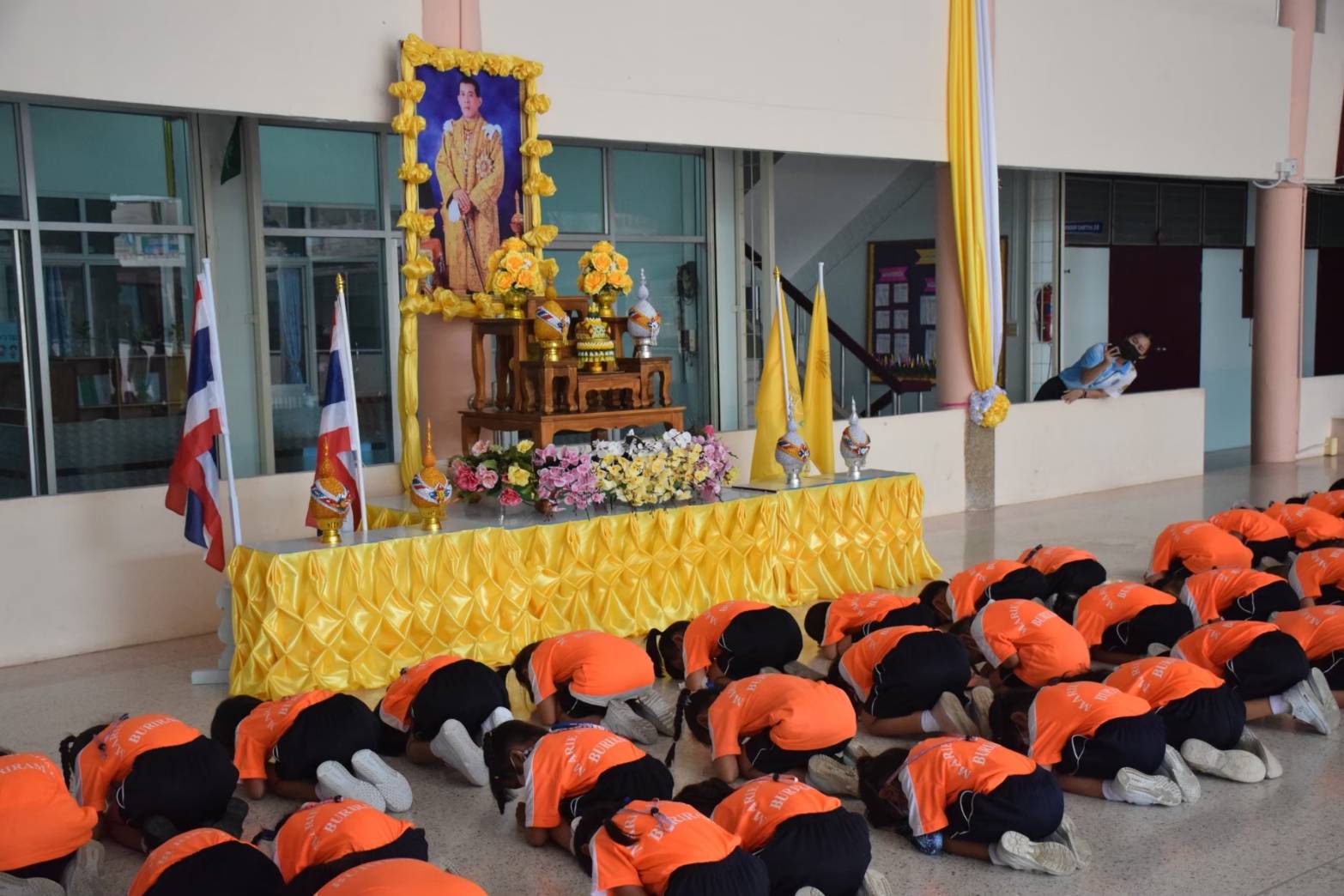 เด็กแสดงความกตัญญูต่อพระมหากษัตริย์อยู่อย่างพอเพียง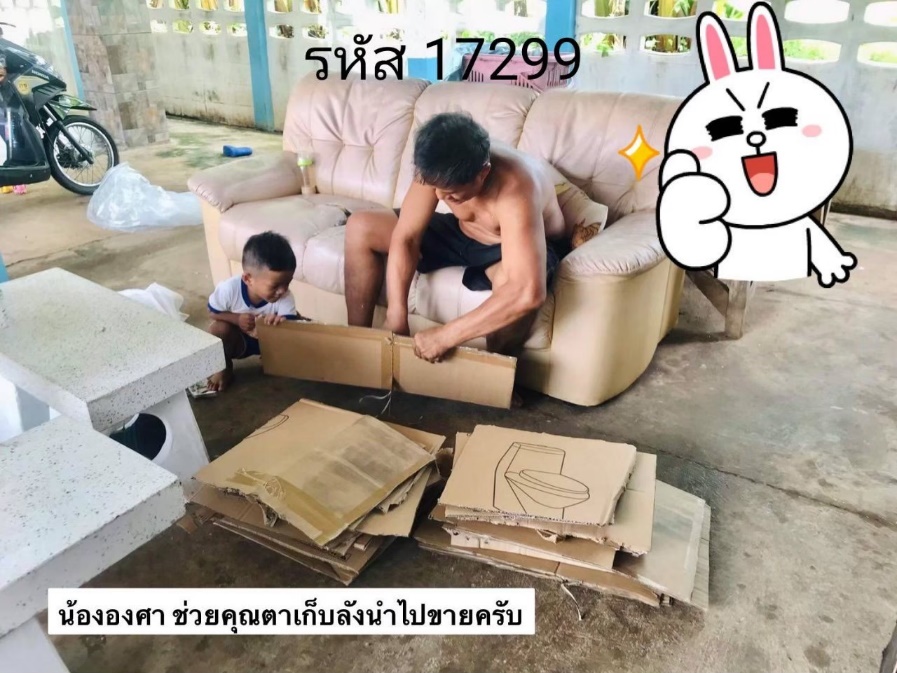 เด็กช่วยคุณตาเก็บลังไปขาย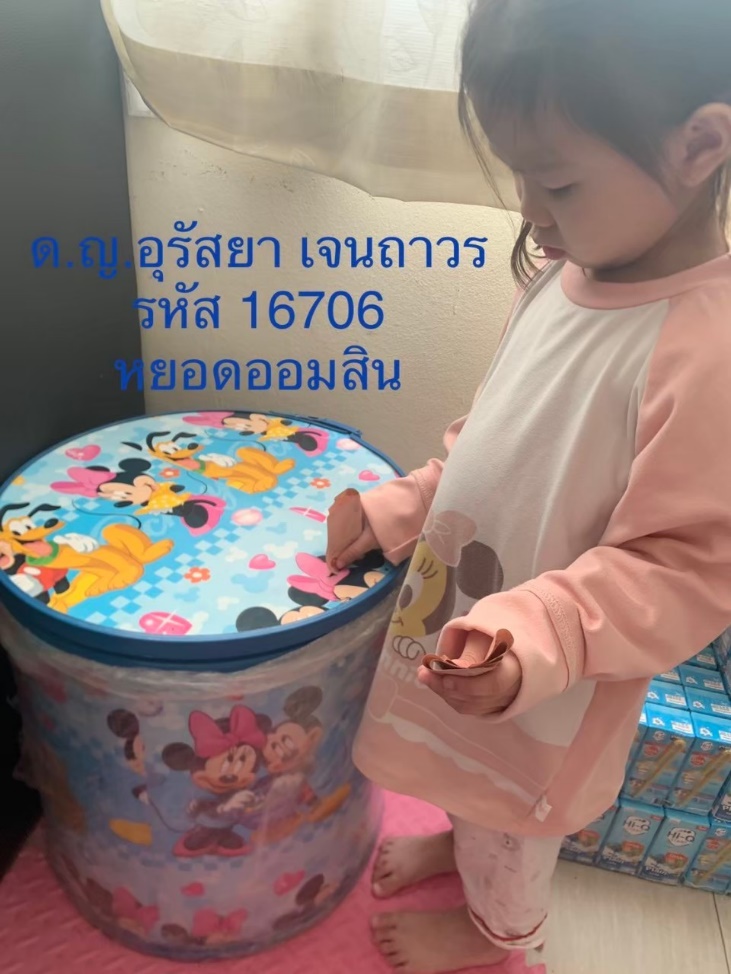 เด็กรู้จักประหยัดอดออม มีความพอเพียง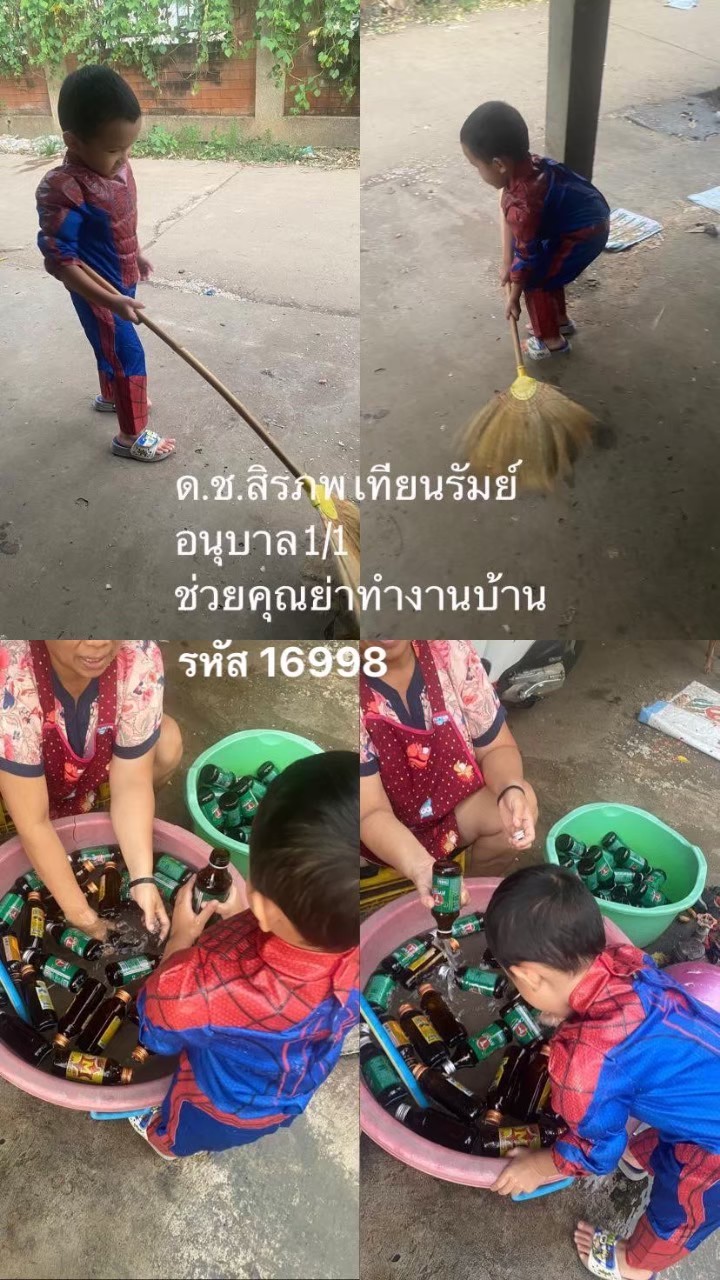 เด็กช่วยคุณยายล้างขวดไปขาย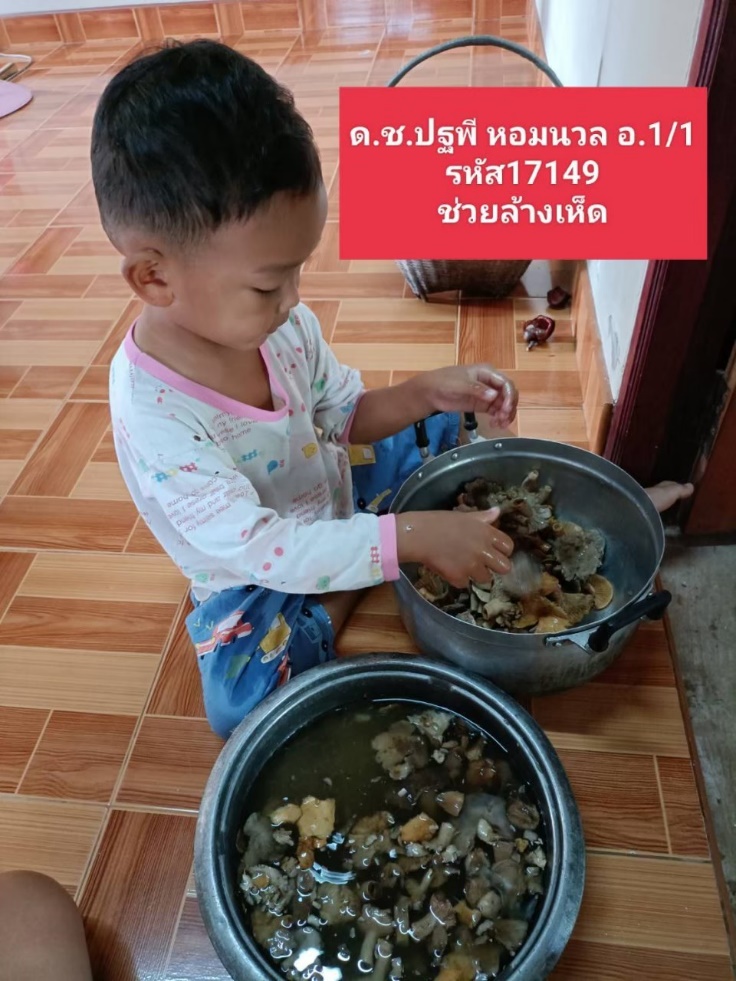 เด็กช่วยล้างเห็ดที่ผู้ปกครองไปเก็บรูปภาพเด็กที่ได้รับใบประกาศนียบัตรความดี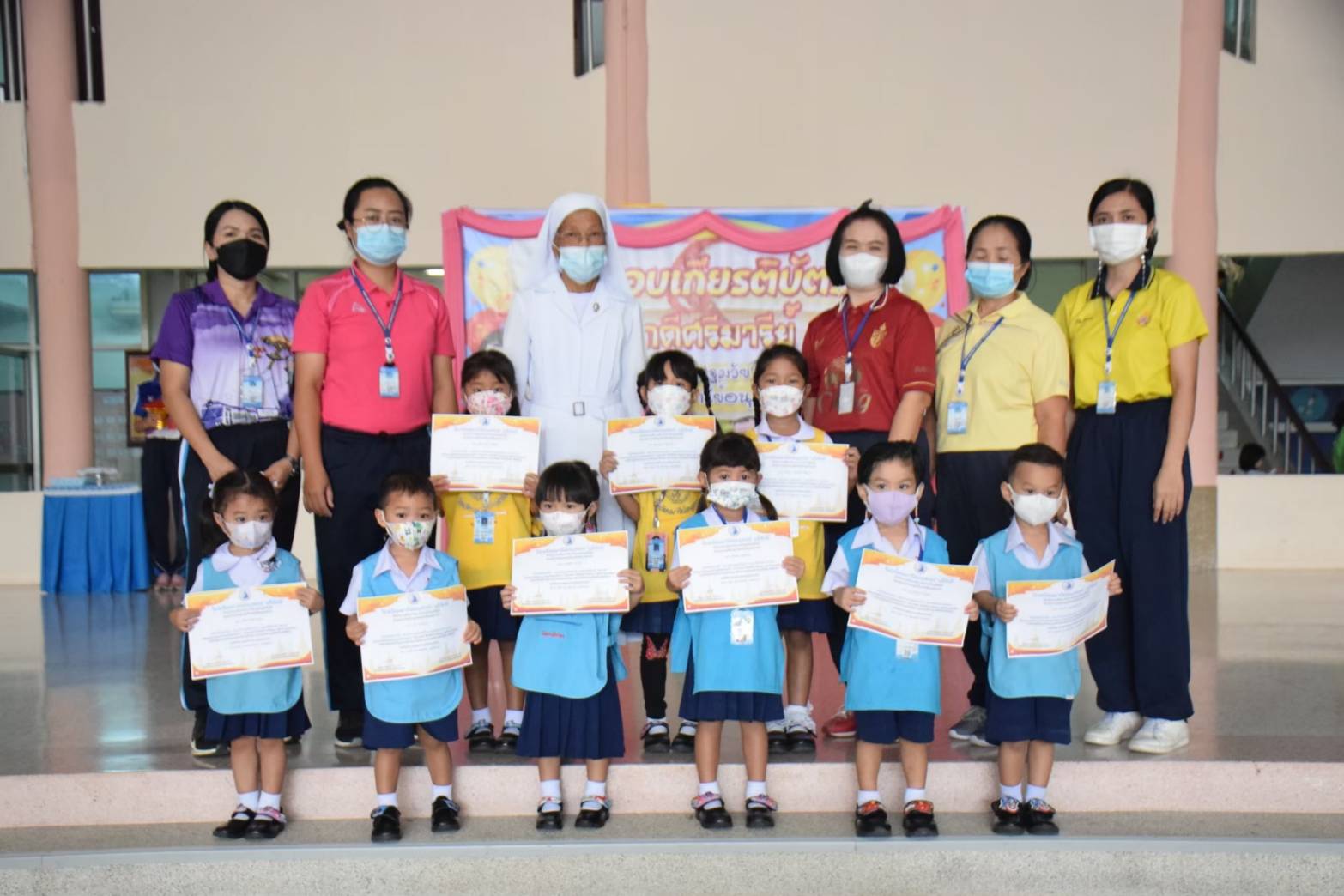 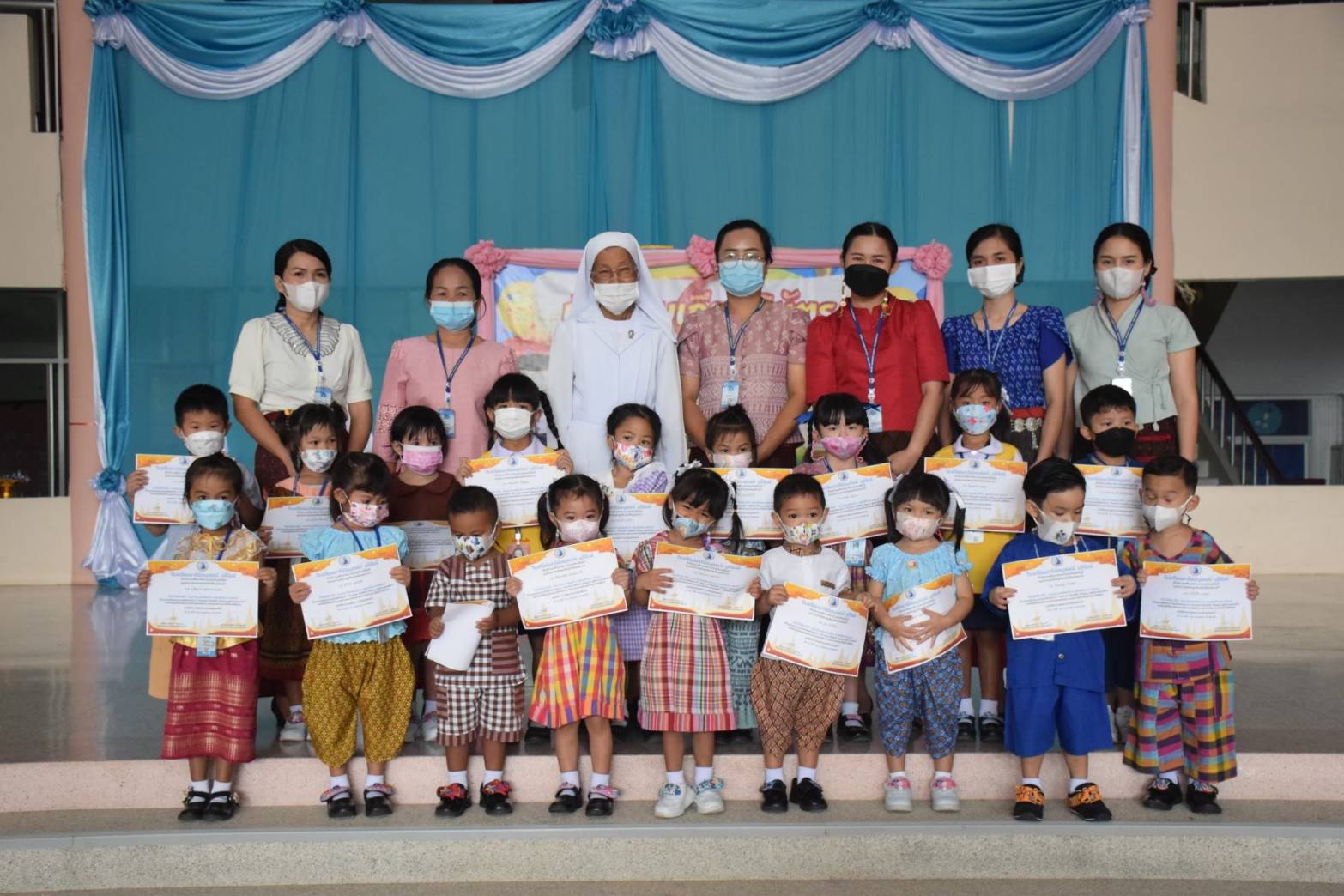 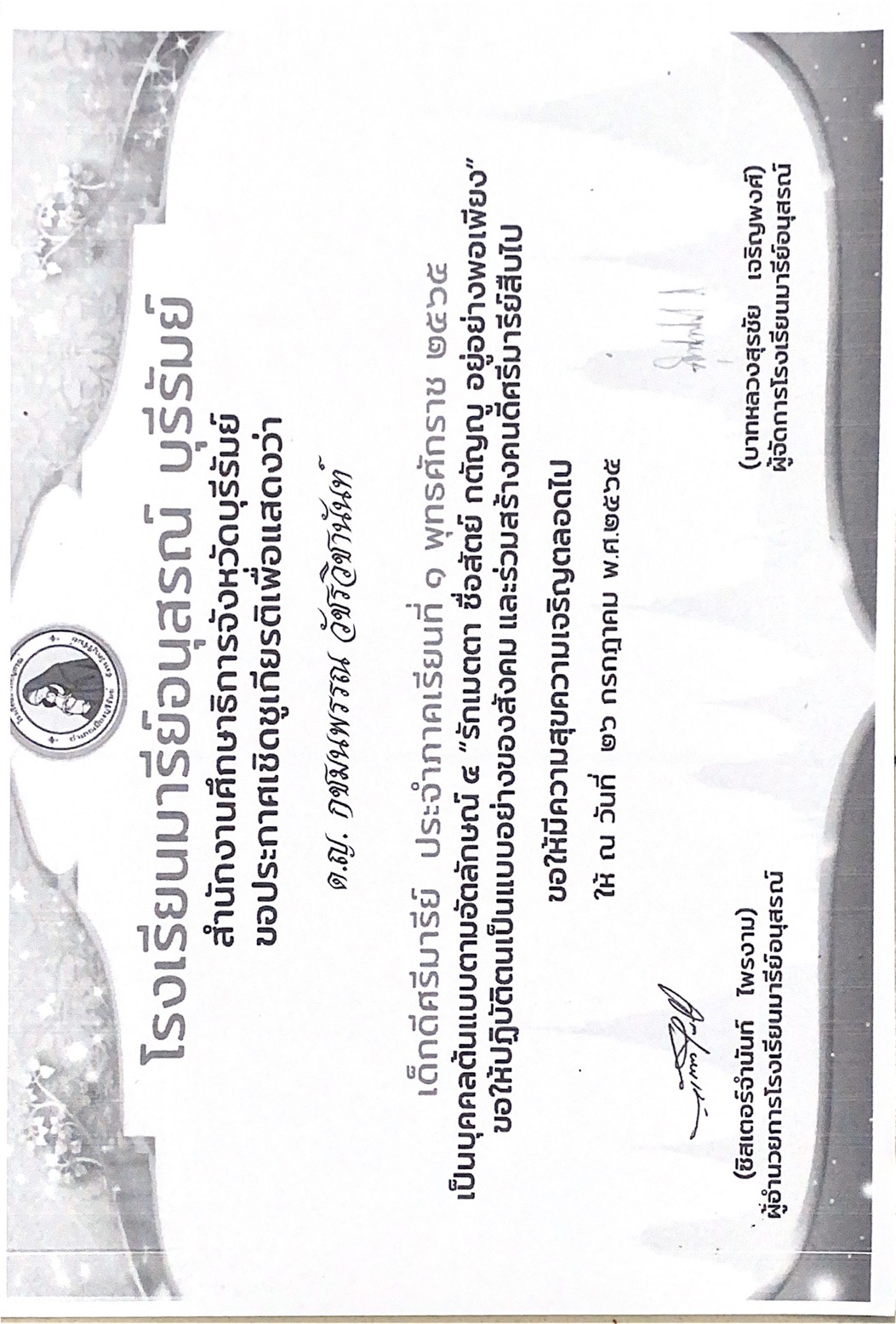 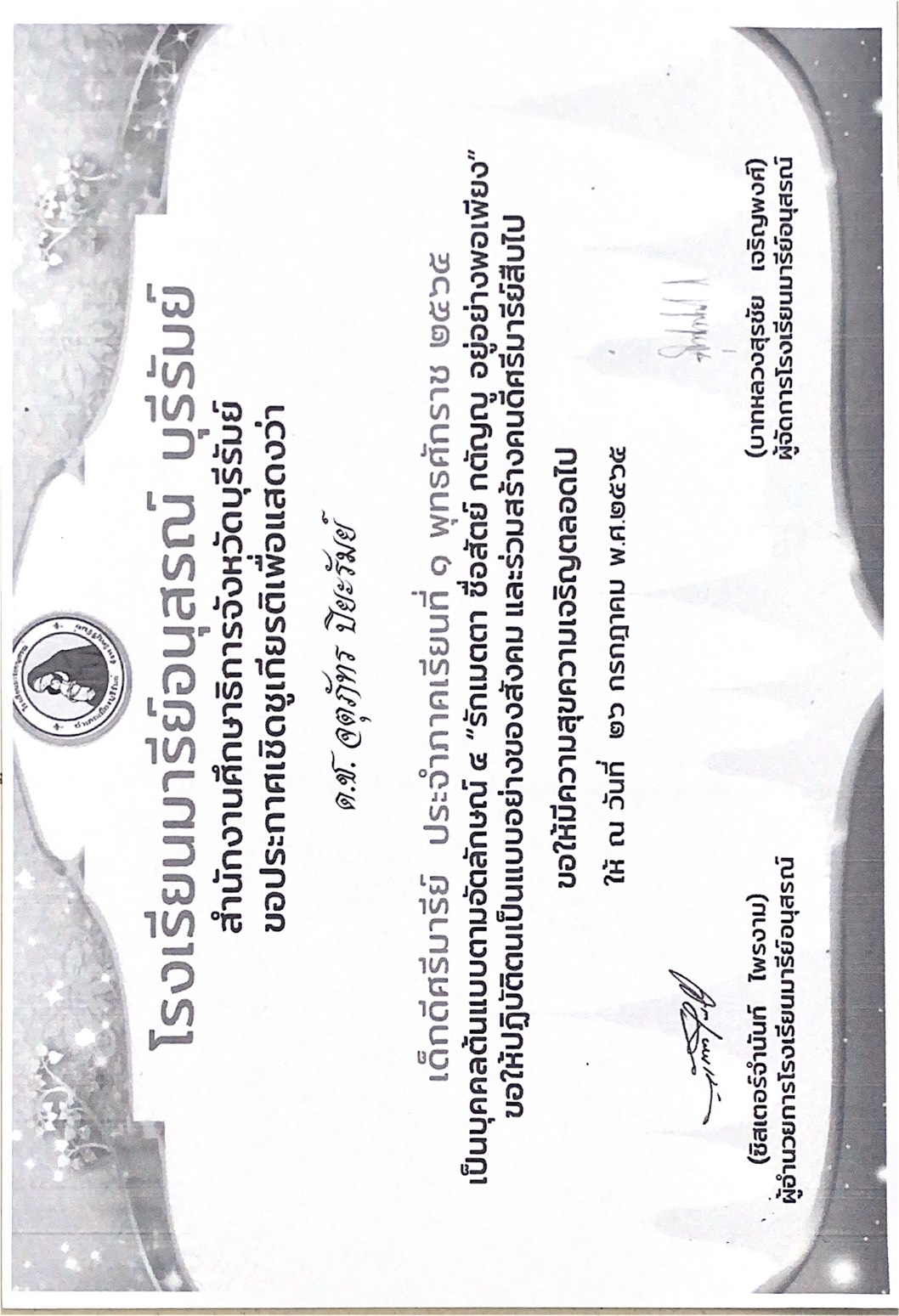 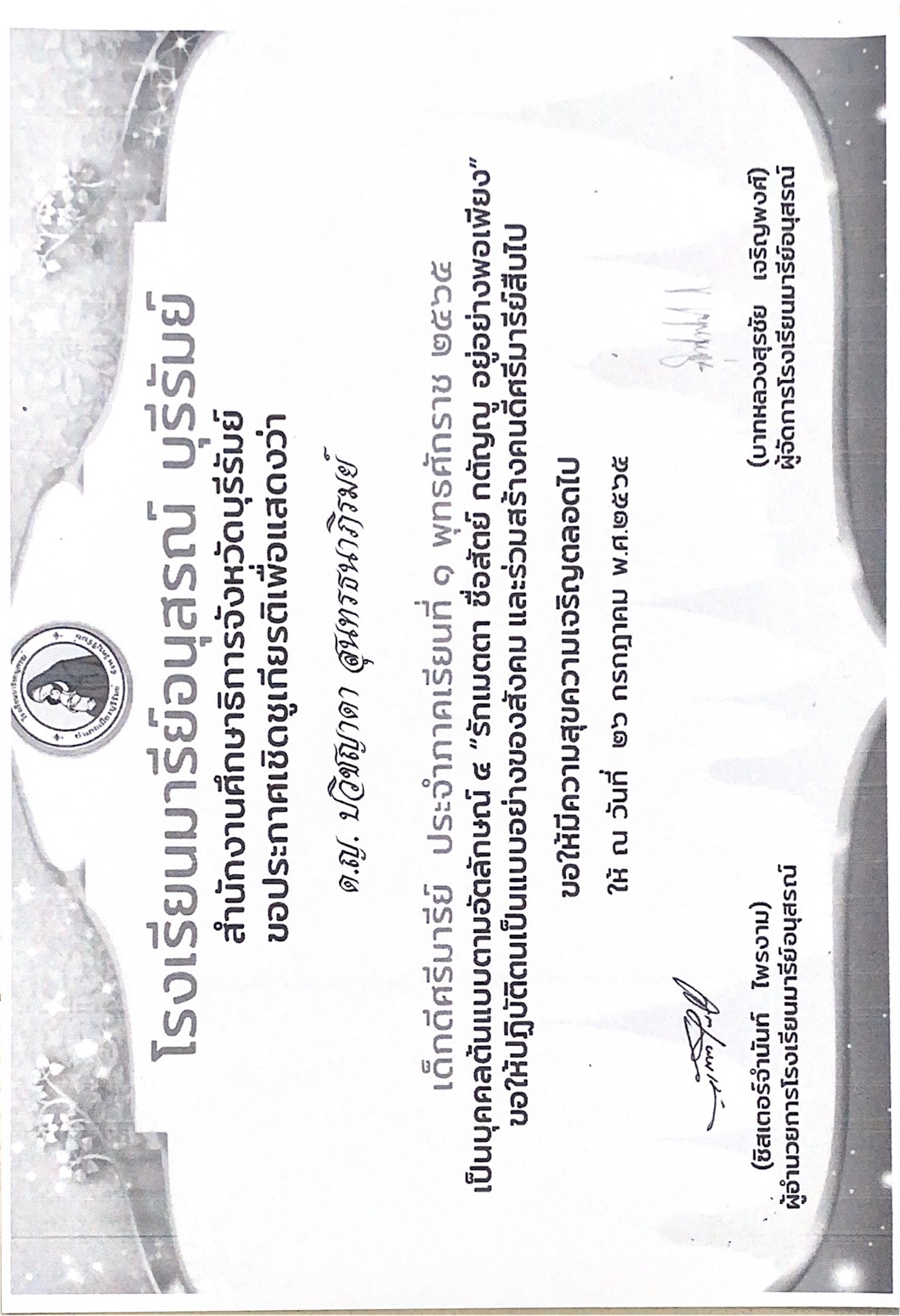 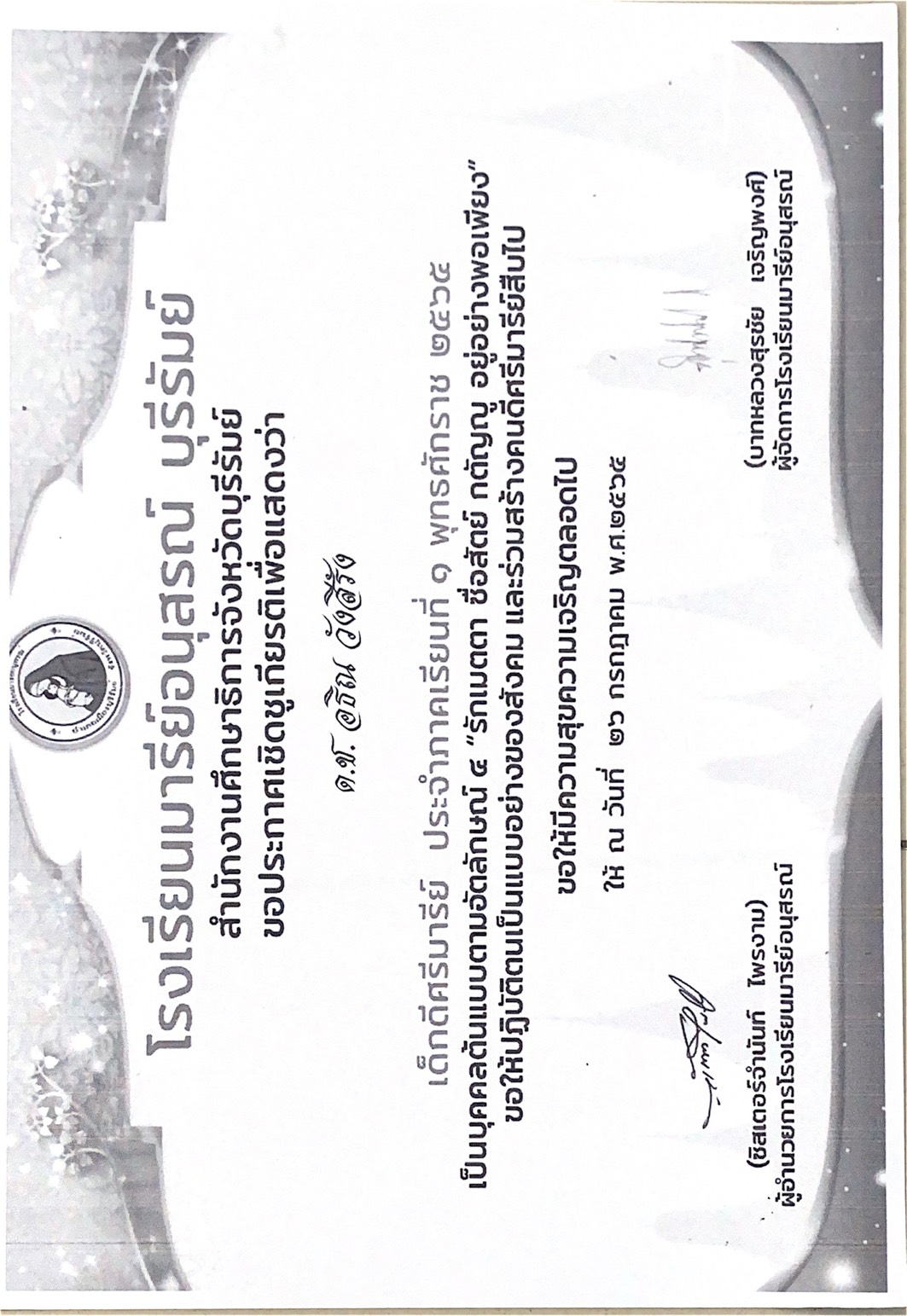 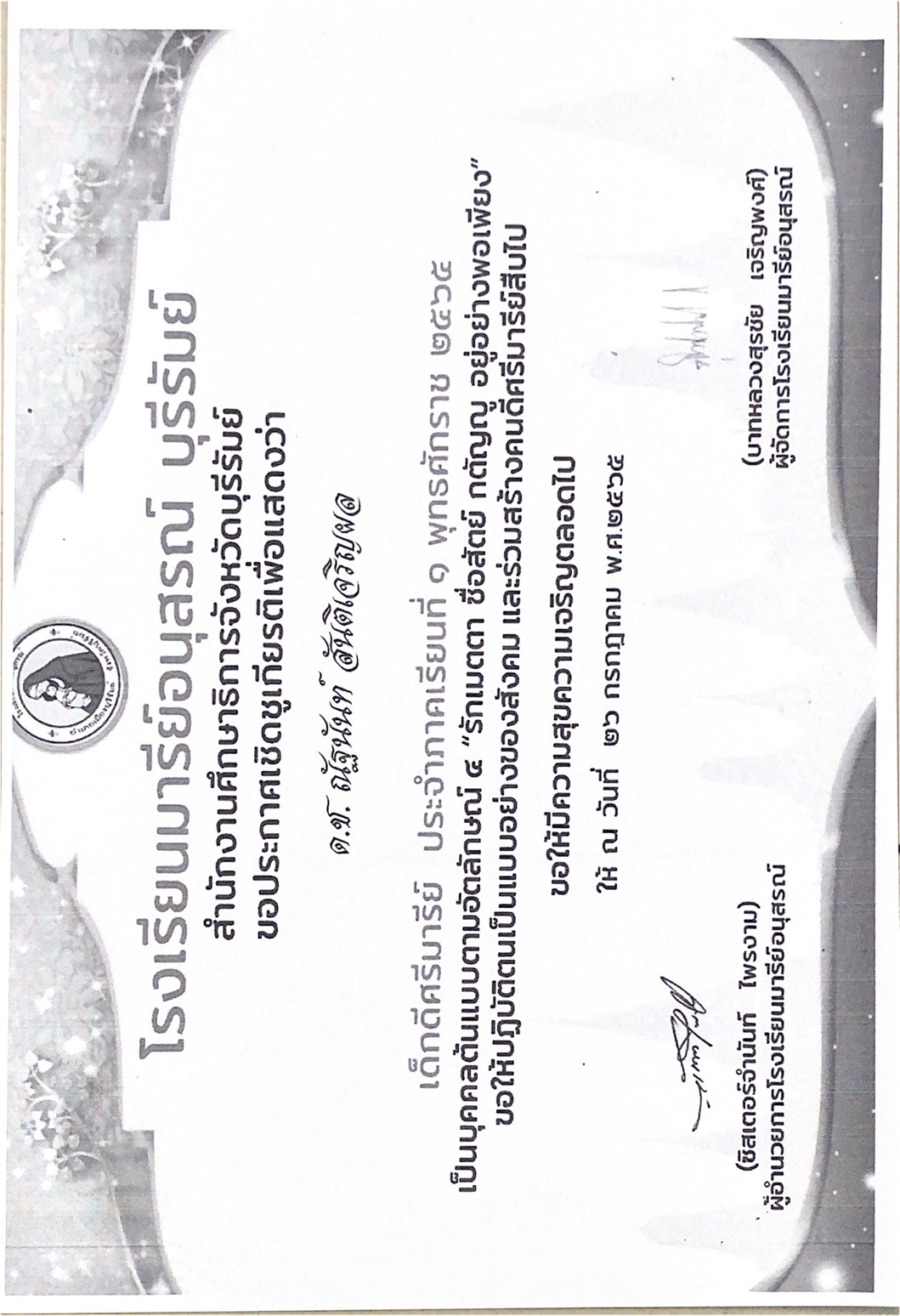 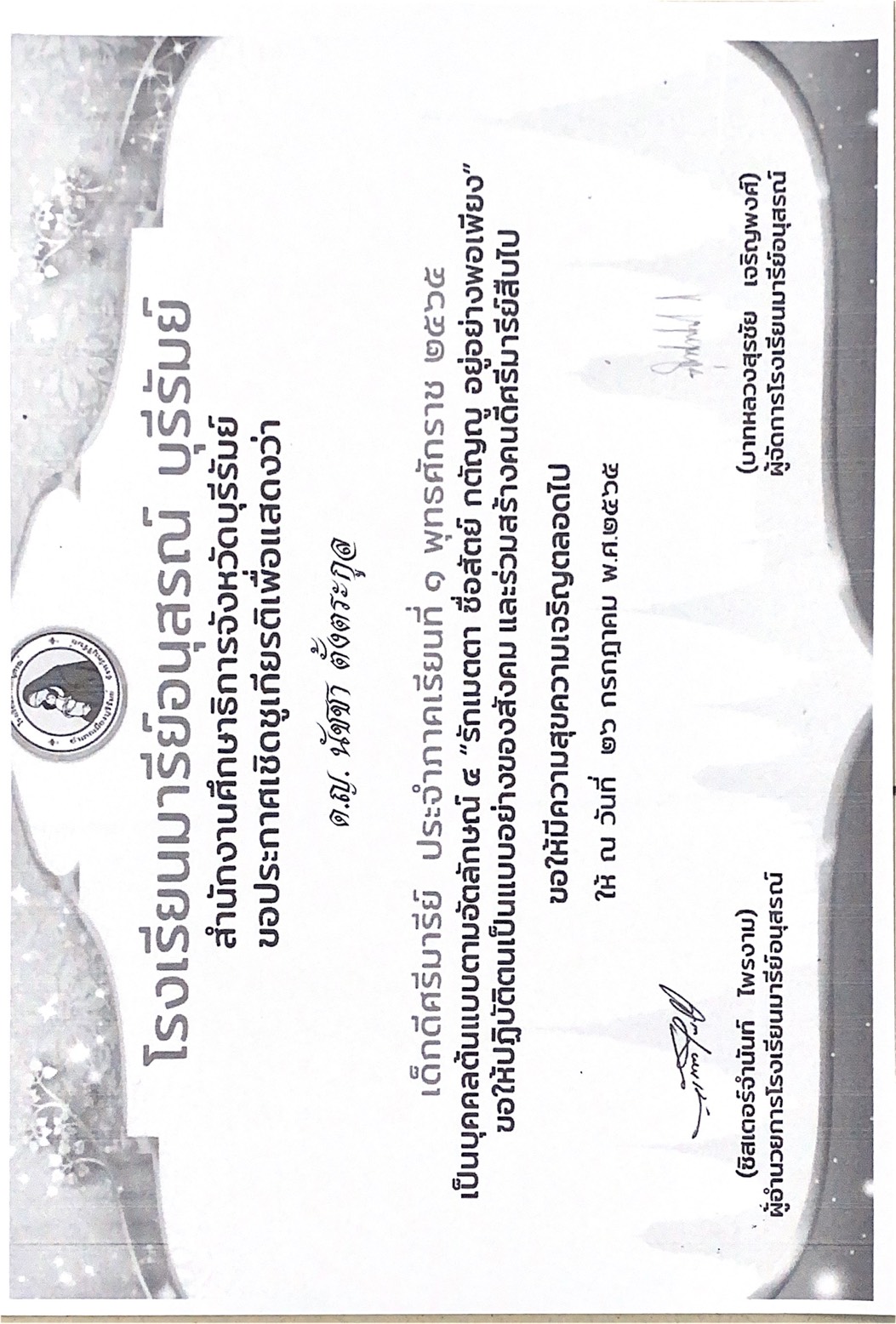 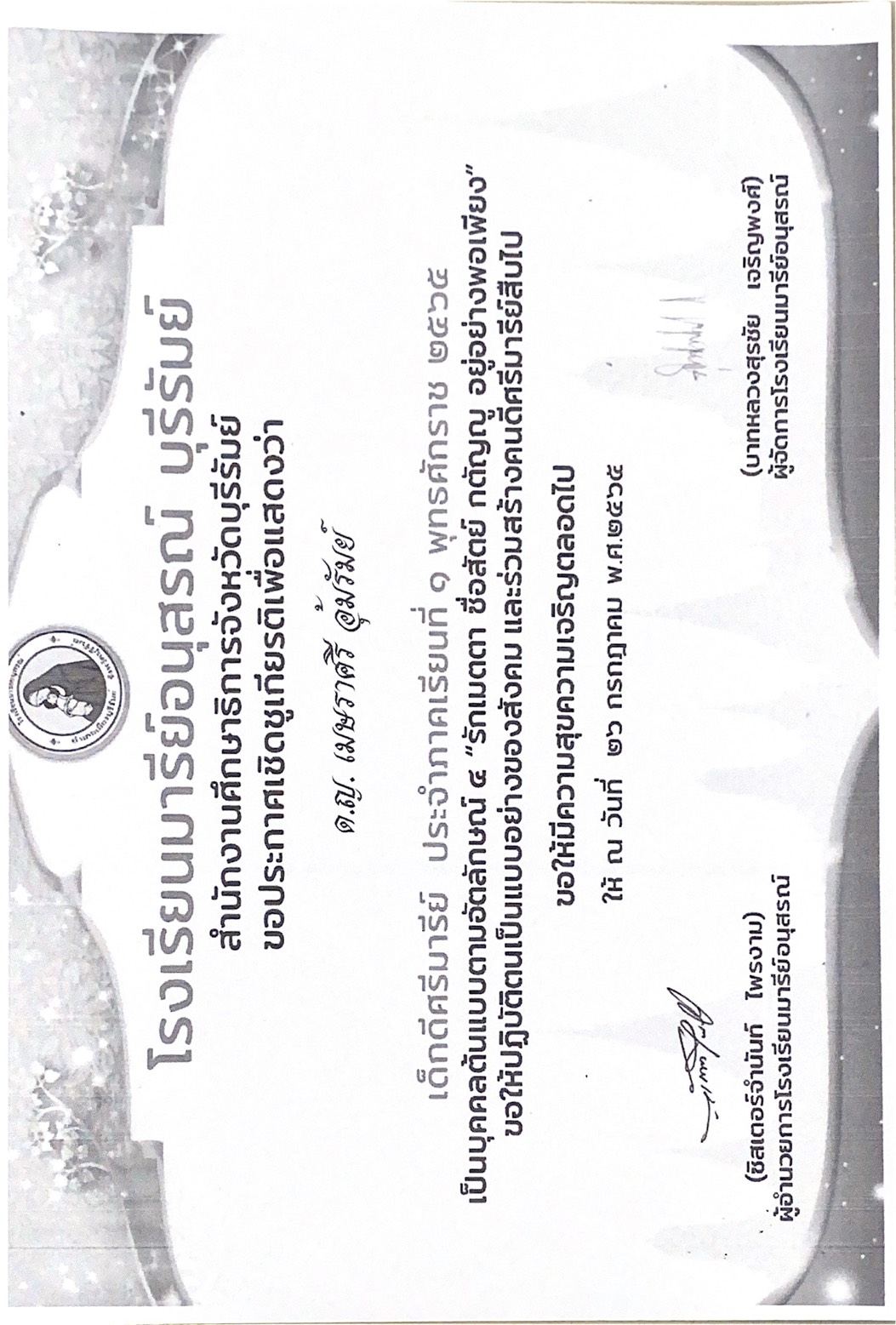 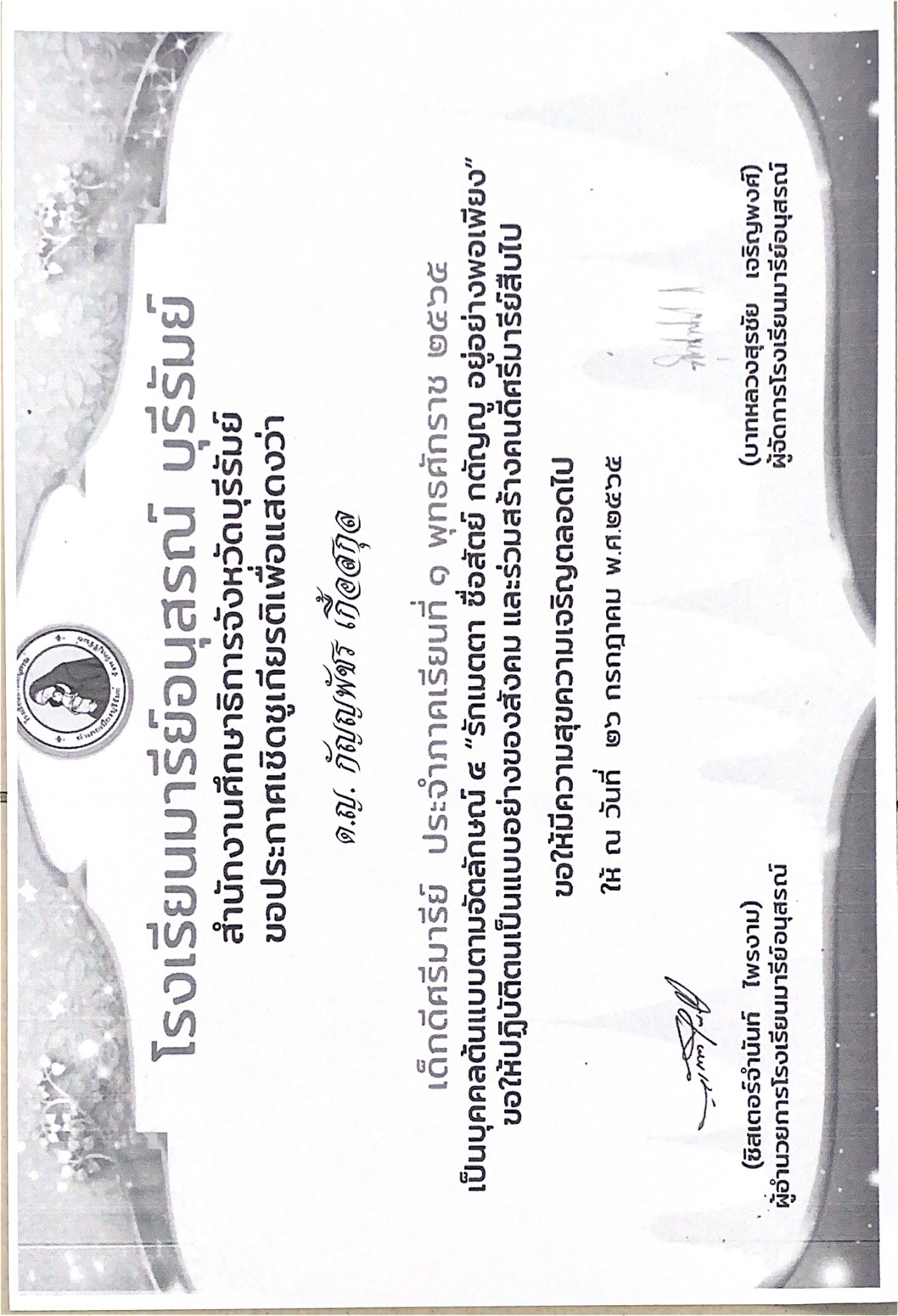 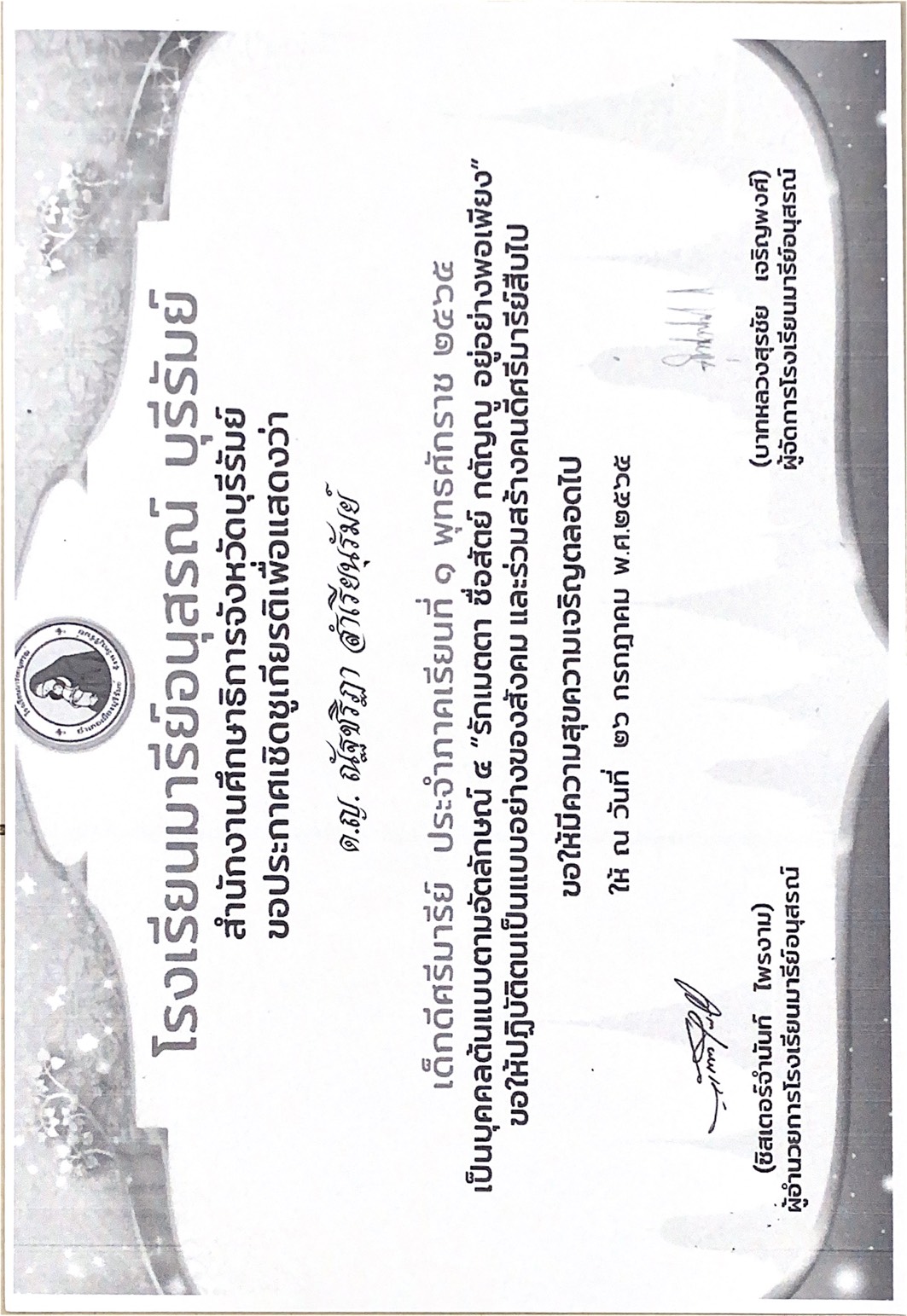 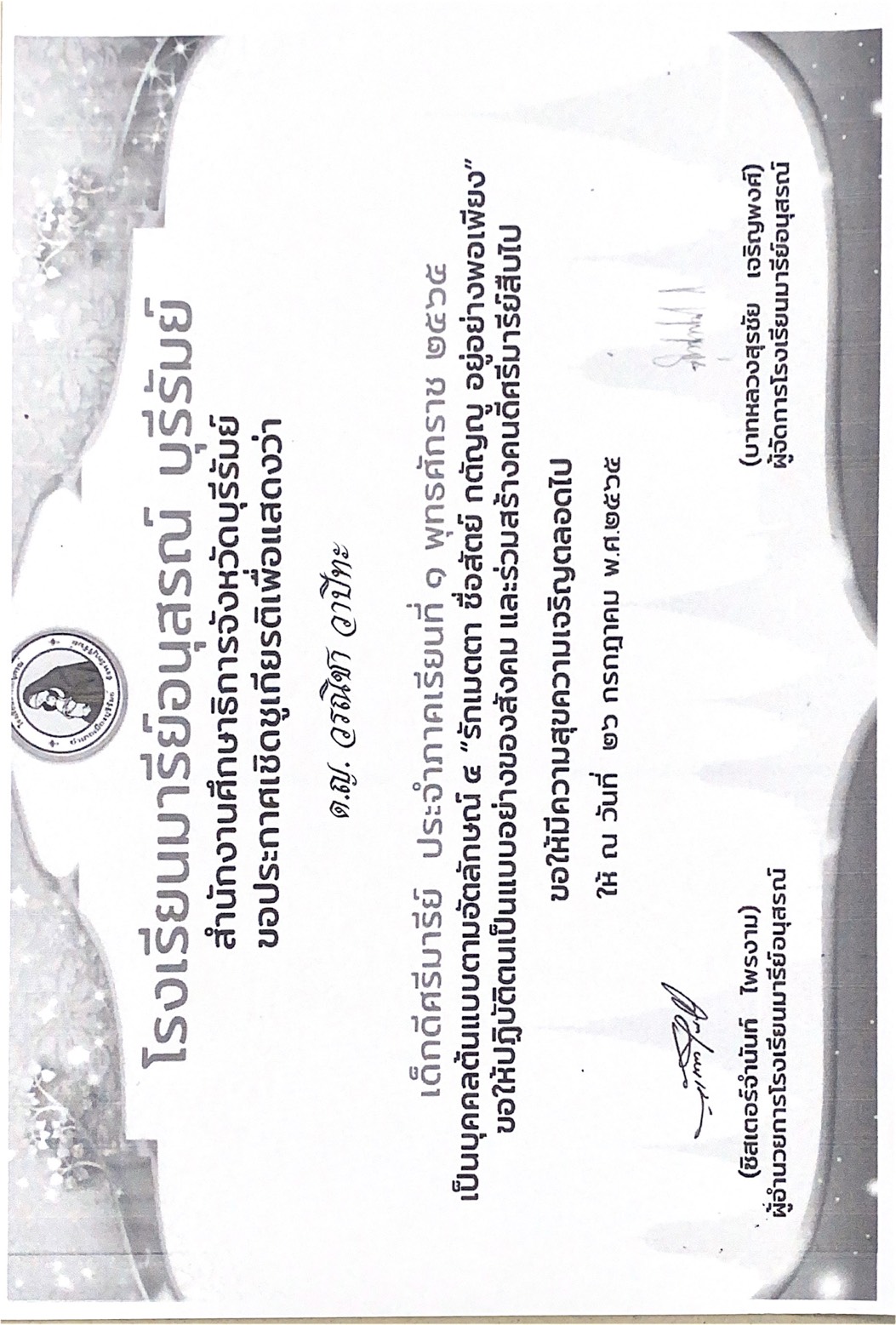 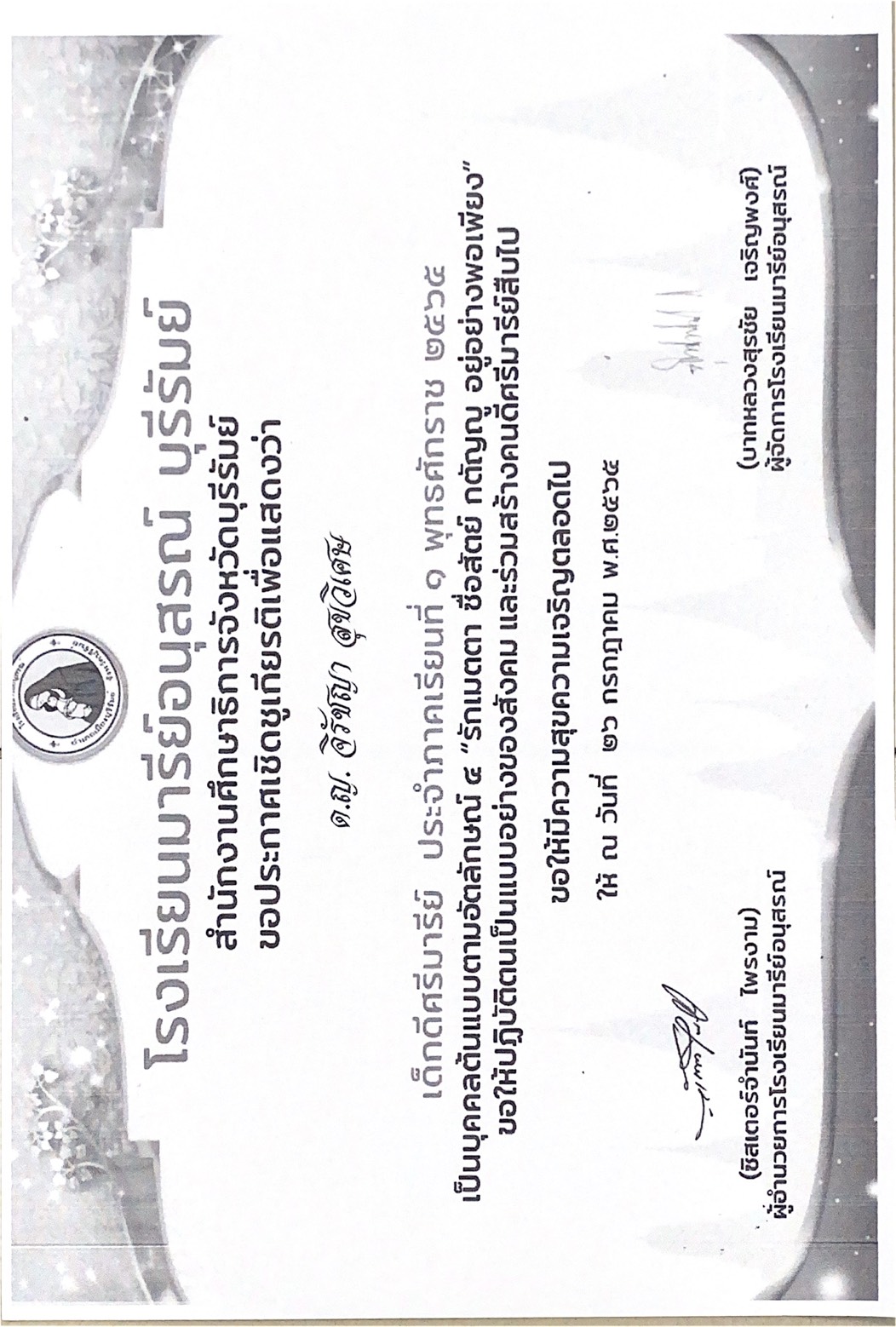 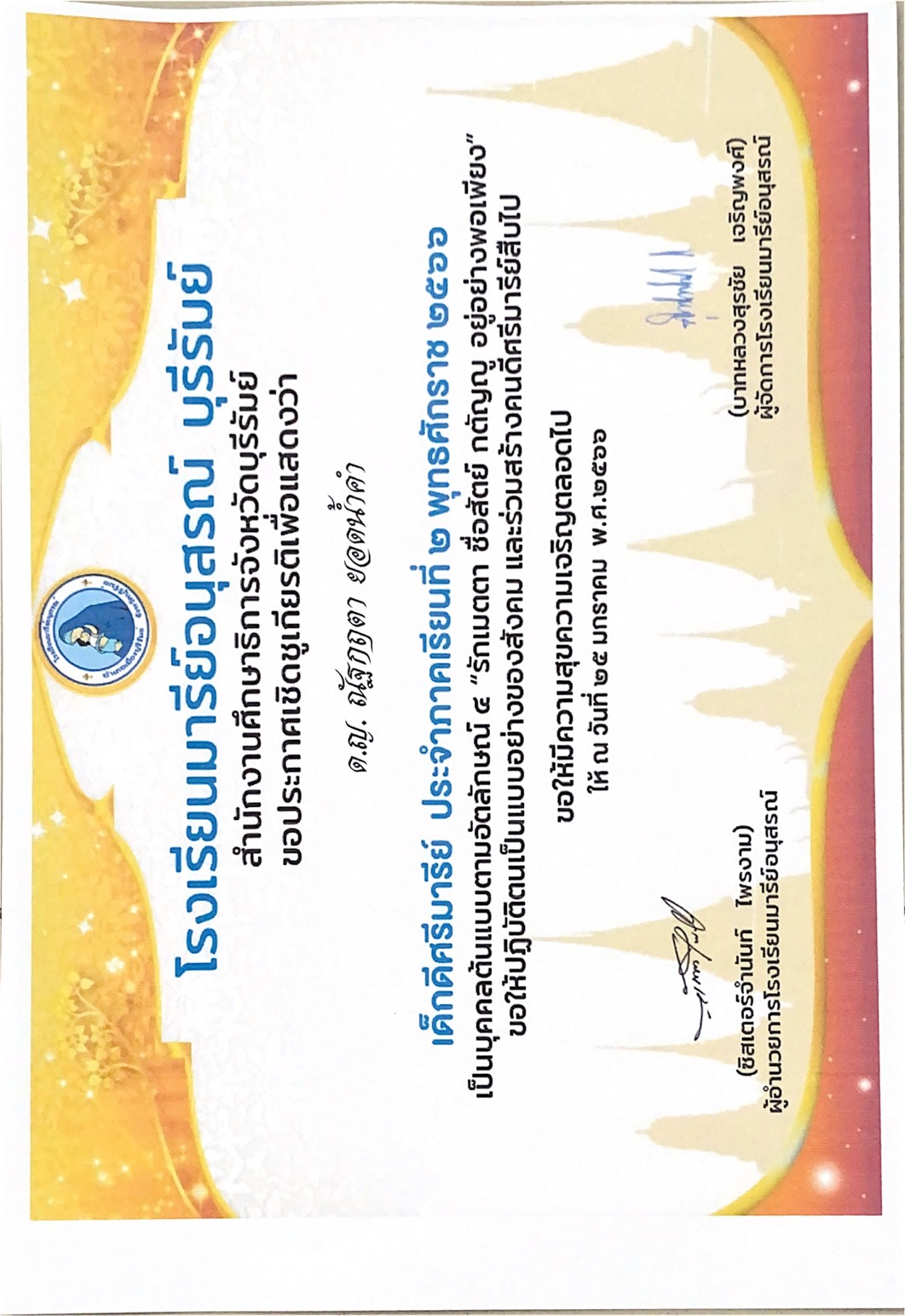 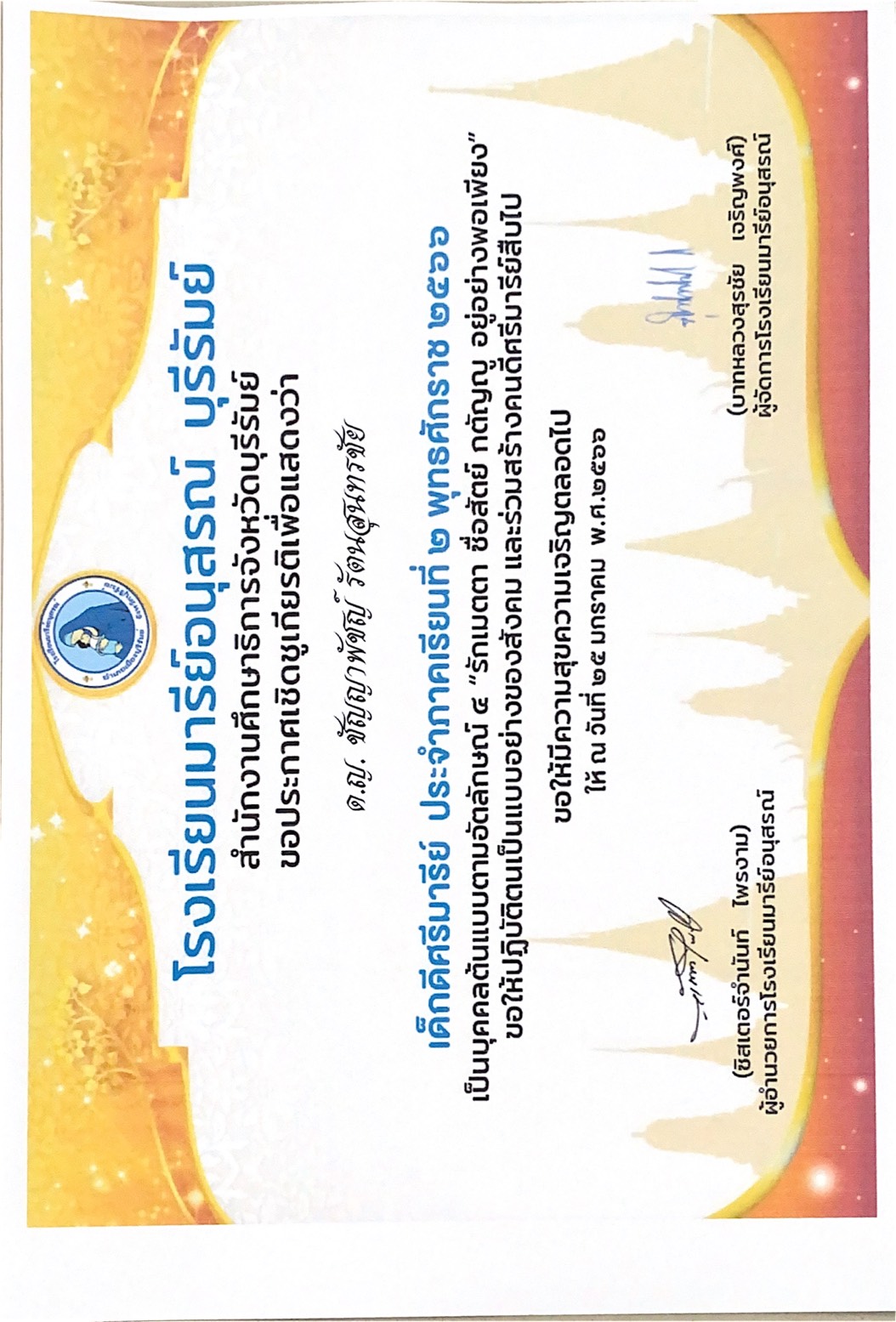 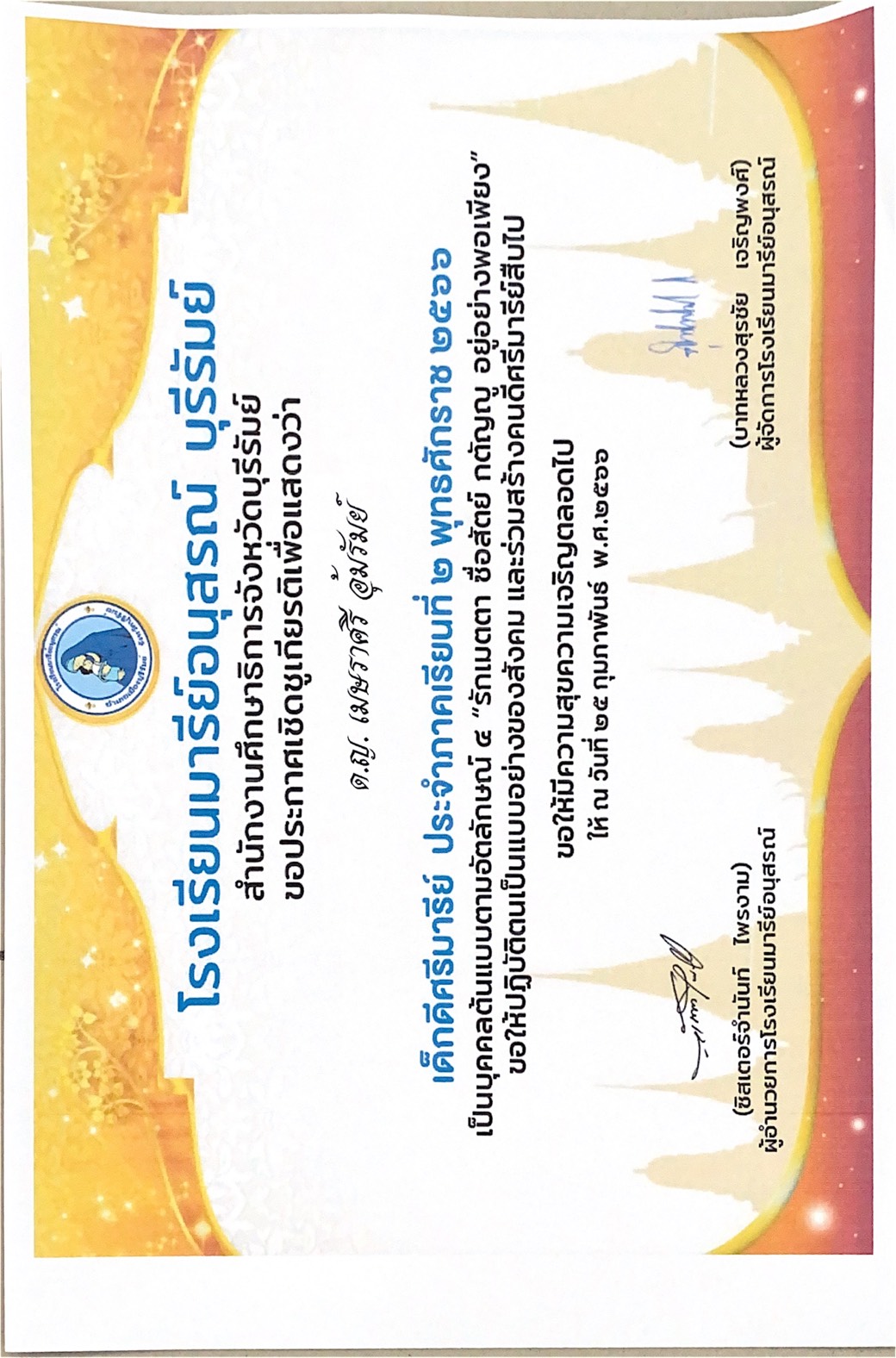 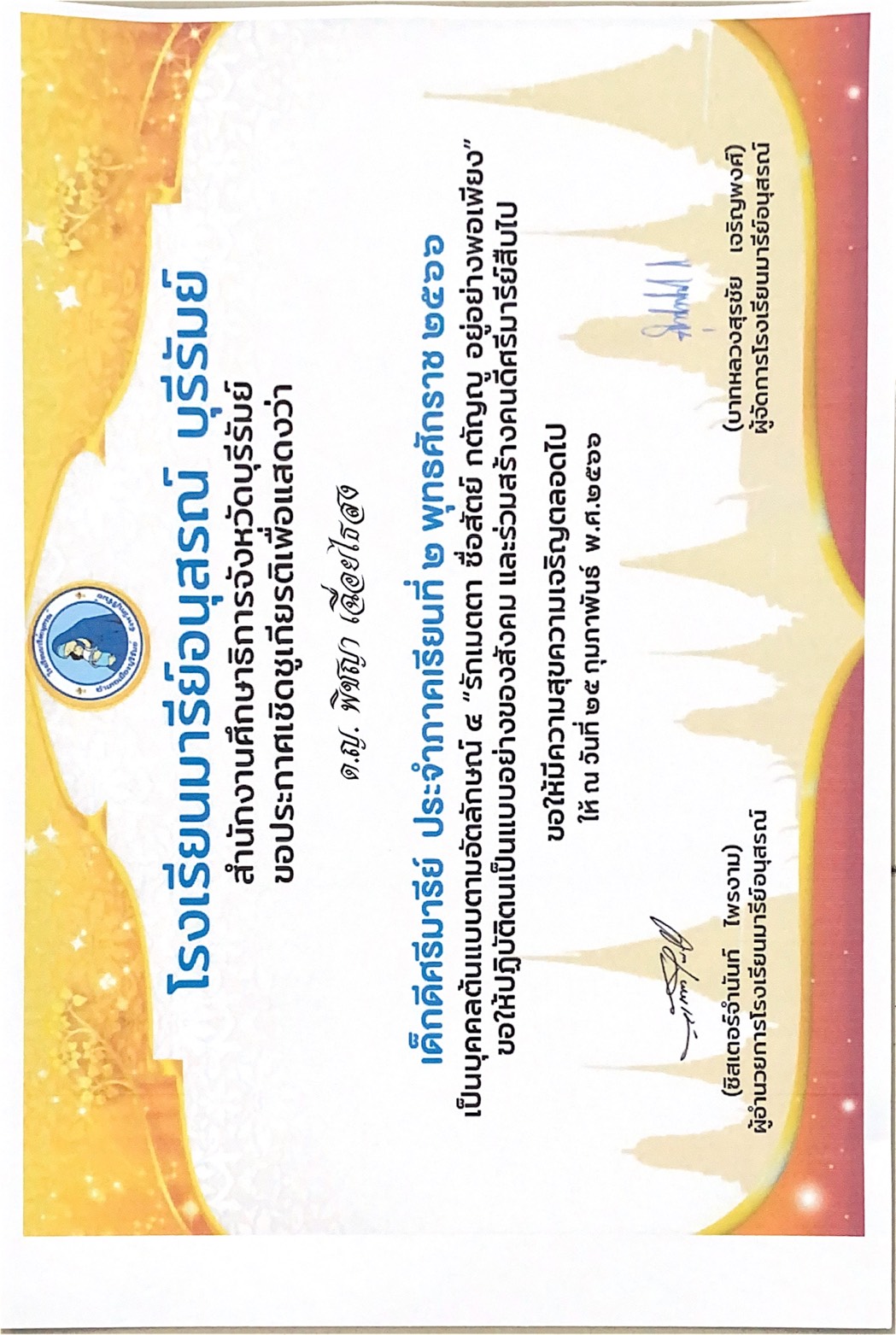 สารบัญเรื่องหน้าคำนำ………………………………………………………………………………………………………………………………คำนำ………………………………………………………………………………………………………………………………กสารบัญ…………………………………………………………………………………………………………………………..สารบัญ…………………………………………………………………………………………………………………………..ขสรุปแผนงานโครงการโรงเรียนคุณธรรมตามวิถีคริสต์ระดับปฐมวัย...........................1-4ภาคผนวก......................................................................................................................................ภาคผนวก......................................................................................................................................5- แผนงานส่งเสริมคุณธรรมตามวิถีคริสต์- ใบเสร็จ- ภาพกิจกรรมด้านความรัก-เมตตา- ภาพกิจกรรมด้านความซื่ออสัตย์- ภาพกิจกรรมด้านความกตัญญู- ภาพกิจกรรมด้านความพอเพียงที่รายการค่าเฉลี่ยค่าเบี่ยงเบนมาตรฐานคิดเป็นร้อยละแปลผล1ด้านรัก เมตตา  ไหว้คุณพ่อ คุณแม่เมื่อมาส่งโรงเรียน  4.600.5712.43ดีมากไหว้ พูดขอบคุณ เมื่อมีผู้ใหญ่ให้สิ่งของ4.490.6314.13ดีช่วยเหลือตนเองได้4.430.6013.62ดีพูดจาด้วยคำสุภาพ ไพเราะ4.430.5612.65ดีไหว้ ทักทาย สวัสดีพ่อแม่เมื่อพ่อแม่มารับกลับ4.510.5612.51ดีสวดมนต์ก่อนนอน4.490.6213.83ดี2ด้านซื่อสัตย์ รับผิดชอบ มีวินัย เก็บที่นอนเข้าที่ด้วยตนเอง4.420.6715.10ดีอาบน้ำ แต่งตัว รับประทานอาหารด้วยตนเอง4.380.6414.52ดีขออนุญาตก่อนจับสิ่งของผู้อื่นไปใช้4.360.5813.23ดีทำการบ้านที่ครูมอบหมายให้ด้วยตนเองทุกครั้ง4.510.5812.83ดีมากจัดเก็บอุปกรณ์สิ่งต่างๆ ของตนเอง4.400.6314.23ดีพูดความจริง รักษาสัญญา กล้ารับผิดเมื่อทำ4.450.5512.30ดี3ด้านความกตัญญูเคารพ เชื่อฟังพ่อ แม่4.550.5612.34ดีมากพูดกับพ่อแม่ ด้วยคำสุภาพ4.500.5311.86ดีมากสร้างแต่ความดีให้พ่อแม่มีความสุข4.490.5211.55ดีดูแลเอาใจใส่พ่อ แม่ยามจำเป็น เช่น เจ็บป่วย4.430.5612.65ดีตั้งใจศึกษาเล่าเรียน4.450.5612.63ดี4ด้านความพอเพียงช่วยพ่อแม่ประหยัด และอดออม4.400.5813.29ดีใช้สิ่งของอย่างคุ้มค่า และประหยัด4.350.5713.18ดีเลือกใช้ของที่จำเป็น และมีประโยชน์4.410.5913.30ดีใช้เงินที่พ่อ แม่ให้เท่าที่จำเป็น4.330.6513.02ดีที่รายการค่าเฉลี่ยค่าเบี่ยงเบนมาตรฐานคิดเป็นร้อยละแปลผล1ด้านรัก เมตตา  ไหว้คุณพ่อ คุณแม่เมื่อมาส่งโรงเรียน  4.600.6313.68ดีมากไหว้ พูดขอบคุณ เมื่อมีผู้ใหญ่ให้สิ่งของ4.520.6313.91ดีมากช่วยเหลือตนเองได้4.440.6113.67ดีพูดจาด้วยคำสุภาพ ไพเราะ4.330.5512.79ดีไหว้ ทักทาย สวัสดีพ่อแม่เมื่อพ่อแม่มารับกลับ4.530.5612.30ดีมากสวดมนต์ก่อนนอน4.460.7612.93ดี2ด้านซื่อสัตย์ รับผิดชอบ มีวินัย เก็บที่นอนเข้าที่ด้วยตนเอง4.500.6313.98ดีมากอาบน้ำ แต่งตัว รับประทานอาหารด้วยตนเอง4.370.7015.98ดีขออนุญาตก่อนจับสิ่งของผู้อื่นไปใช้4.450.5512.50ดีทำการบ้านที่ครูมอบหมายให้ด้วยตนเองทุกครั้ง4.560.5311.67ดีมากจัดเก็บอุปกรณ์สิ่งต่างๆ ของตนเอง4.400.6414.55ดีพูดความจริง รักษาสัญญา กล้ารับผิดเมื่อทำ4.390.5612.71ดี3ด้านความกตัญญูเคารพ เชื่อฟังพ่อ แม่4.540.5211.51ดีมากพูดกับพ่อแม่ ด้วยคำสุภาพ4.500.5211.66ดีมากสร้างแต่ความดีให้พ่อแม่มีความสุข4.540.5211.51ดีมากดูแลเอาใจใส่พ่อ แม่ยามจำเป็น เช่น เจ็บป่วย4.410.6013.68ดีตั้งใจศึกษาเล่าเรียน4.430.5512.50ดี4ด้านความพอเพียงช่วยพ่อแม่ประหยัด และอดออม4.400.6013.67ดีใช้สิ่งของอย่างคุ้มค่า และประหยัด4.320.5613.01ดีเลือกใช้ของที่จำเป็น และมีประโยชน์4.380.6514.76ดีใช้เงินที่พ่อ แม่ให้เท่าที่จำเป็น4.370.6113.87ดีที่รายการค่าเฉลี่ยค่าเบี่ยงเบนมาตรฐานคิดเป็นร้อยละแปลผล1ด้านรัก เมตตา  ไหว้คุณพ่อ คุณแม่เมื่อมาส่งโรงเรียน  4.600.6413.93ดีไหว้ พูดขอบคุณ เมื่อมีผู้ใหญ่ให้สิ่งของ4.510.6514.38ดีมากช่วยเหลือตนเองได้4.440.6113.65ดีพูดจาด้วยคำสุภาพ ไพเราะ4.300.6013.97ดีไหว้ ทักทาย สวัสดีพ่อแม่เมื่อพ่อแม่มารับกลับ4.520.5913.10ดีมากสวดมนต์ก่อนนอน4.351.8920.54ดี2ด้านซื่อสัตย์ รับผิดชอบ มีวินัย เก็บมี่นอนเข้าที่ด้วยตนเอง4.400.7918.06ดีอาบน้ำ แต่งตัว รับประทานอาหารด้วยตนเอง4.300.7617.58ดีขออนุญาตก่อนจับสิ่งของผู้อื่นไปใช้4.400.5813.28ดีทำการบ้านที่ครูมอบหมายให้ด้วยตนเองทุกครั้ง4.520.6313.84ดีมากจัดเก็บอุปกรณ์สิ่งต่างๆ ของตนเอง4.300.7417.24ดีพูดความจริง รักษาสัญญา กล้ารับผิดเมื่อทำ4.350.5813.37ดี3ด้านความกตัญญูเคารพ เชื่อฟังพ่อ แม่4.540.5311.66ดีมากพูดกับพ่อแม่ ด้วยคำสุภาพ4.490.5412.01ดีสร้างแต่ความดีให้พ่อแม่มีความสุข4.550.5612.20ดีมากดูแลเอาใจใส่พ่อ แม่ยามจำเป็น เช่น เจ็บป่วย4.400.6214.03ดีตั้งใจศึกษาเล่าเรียน4.380.6815.60ดี4ด้านความพอเพียงช่วยพ่อแม่ประหยัด และอดออม4.380.6514.91ดีใช้สิ่งของอย่างคุ้มค่า และประหยัด4.300.5913.77ดีเลือกใช้ของที่จำเป็น และมีประโยชน์4.370.6715.25ดีใช้เงินที่พ่อ แม่ให้เท่าที่จำเป็น4.320.7016.18ดีที่รายการค่าเฉลี่ยค่าเบี่ยงเบนมาตรฐานคิดเป็นร้อยละแปลผล1ด้านรัก เมตตา  ไหว้คุณพ่อ คุณแม่เมื่อมาส่งโรงเรียน  4.600.6213.46ดีมากไหว้ พูดขอบคุณ เมื่อมีผู้ใหญ่ให้สิ่งของ4.510.6414.13ดีมากช่วยเหลือตนเองได้4.440.6013.62ดีพูดจาด้วยคำสุภาพ ไพเราะ4.340.5813.27ดีไหว้ ทักทาย สวัสดีพ่อแม่เมื่อพ่อแม่มารับกลับ4.520.5712.66ดีมากสวดมนต์ก่อนนอน4.420.7917.83ดี2ด้านซื่อสัตย์ รับผิดชอบ มีวินัย เก็บมี่นอนเข้าที่ด้วยตนเอง4.440.7116.01ดีอาบน้ำ แต่งตัว รับประทานอาหารด้วยตนเอง4.350.7116.29ดีขออนุญาตก่อนจับสิ่งของผู้อื่นไปใช้4.400.5712.99ดีทำการบ้านที่ครูมอบหมายให้ด้วยตนเองทุกครั้ง4.530.5812.86ดีมากจัดเก็บอุปกรณ์สิ่งต่างๆ ของตนเอง4.360.6815.63ดีพูดความจริง รักษาสัญญา กล้ารับผิดเมื่อทำ4.390.5712.89ดี3ด้านความกตัญญูเคารพ เชื่อฟังพ่อ แม่4.540.5311.76ดีมากพูดกับพ่อแม่ ด้วยคำสุภาพ4.500.5311.83ดีสร้างแต่ความดีให้พ่อแม่มีความสุข4.550.5411.80ดีมากดูแลเอาใจใส่พ่อ แม่ยามจำเป็น เช่น เจ็บป่วย4.400.6314.23ดีตั้งใจศึกษาเล่าเรียน4.430.5813.16ดี4ด้านความพอเพียงช่วยพ่อแม่ประหยัด และอดออม0.490.6214.07ดีใช้สิ่งของอย่างคุ้มค่า และประหยัด4.320.5813.35ดีเลือกใช้ของที่จำเป็น และมีประโยชน์4.380.6414.59ดีใช้เงินที่พ่อ แม่ให้เท่าที่จำเป็น4.340.6615.10ดีวัตถุประสงค์/เป้าหมายกิจกรรม/ขั้นตอนการดำเนินงานระยะเวลาดำเนินงาน(วัน/เดือน/ปี)วัตถุประสงค์  1.เพื่อส่งเสริมเด็กใน ด้านความรัก เมตตา  2. เพื่อส่งเสริมเด็กใน ด้านความซื่อสัตย์  3. เพื่อส่งเสริมเด็กใน ด้านความกตัญญู4.เพื่อส่งเสริมเด็กใน ด้านความพอเพียงเป้าหมายเชิงปริมาณ- ครูและเด็กระดับปฐมวัยทุกคนในโรงเรียนมารีย์อนุสรณ์เป้าหมายเชิงคุณภาพ  1.เด็กระดับปฐมวัยมีความรักเมตตา  2. เด็กระดับปฐมวัยมีความซื่อสัตย์  3. เด็กระดับปฐมวัยมีความกตัญญู  4. เด็กระดับปฐมวัยมีความพอเพียงตัวชี้วัดความสำเร็จ  1. เด็กร้อยละ  80ปฏิบัติตนได้ตามอัตลักษณ์ ด้านรักเมตตา  2. เด็กร้อยละ  80ปฏิบัติตนได้ตามอัตลักษณ์ ด้านความซื่อสัตย์  3. เด็กร้อยละ  80ปฏิบัติตนได้ตามอัตลักษณ์ ด้านความกตัญญู 4. เด็กร้อยละ  80 ปฏิบัติตนได้ตามอัตลักษณ์ ด้านความพอเพียงเครื่องมือการติดตาม/ประเมินผล  1. แบบประเมินความพึงพอใจจากผู้ปกครอง1. ขั้นวางแผน ( P:PLAN )    1.1 เตรียมแต่งตั้งคณะกรรมการดำเนินงานส่งเสริมคุณธรรมตามวิถีคริสต์จากตัวแทนแต่ละฝ่ายต่างๆระดับปฐมวัย    1.2เตรียมเขียนโครงการ/กิจกรรม/งาน/คำสั่งแต่งตั้งนำเสนอผู้บริหารเพื่อพิจารณาอนุมัติ    1.3 เตรียมจัดทำแบบประเมินความพึงพอใจ ผู้ปกครอง2.  ขั้นดำเนินการ (ภาระงานประจำ/ภาระงานร่วม/โครงการ) (D:DO)    2.1 แต่งตั้งคณะกรรมการดำเนินงานส่งเสริม คุณธรรมตามวิถีคริสต์จากตัวแทนจากฝ่ายต่างๆระดับปฐมวัย    2.2 ประชุมคณะกรรมการ การดำเนินงานจัดกิจกรรมชี้แจ้งรายละเอียดในการดำเนินงานตามโครงการโรงเรียนคุณธรรมตามวิถีคริสต์ โดยมีการจัดกิจกรรมของงานส่งเสริมคุณธรรมตามวิถีคริสต์ ดังนี้1. .กิจกรรมส่งเสริมอัตลักษณ์ ด้านความรัก เมตตา     1.1 เรารักโรงเรียน     1.2 เรารักกัน     1.3 บรรเทาใจญาติผู้ปกครองเด็ก และพ่อแม่ครูที่เสียชีวิต2.กิจกรรมส่องคงเสริมอัตลักษณ์ ด้านความซื่อสัตย์     2.1 ของหายได้คืน    2.2 รับผิดชอบหน้าที่ และตรงต่อเวลา     3.3 คนเข้าแถว รองเท้าเข้าที่3. กิจกรรมส่งเสริมอัตลักษณ์ ด้านความกตัญญู      3.1 กตัญญูต่อโรงเรียน และประเทศชาติ      3.2 กตัญญูต่อบิดามารดา      3.3 กตัญญูต่อคุณครู 4. กิจกรรมส่งเสริมอัตลักษณ์ ด้านความพอเพียง       4.1 รับประทานอาหารให้หมดจาน       4.2 ดำรงชีวิตด้ายความพอเพียง5. กิจกรรมวันคริสต์มาส3.ขั้นตรวจสอบ/ติดตาม/ประเมินผล (C:CHECK)    3.1 ตรวจสอบ ติดตาม การดำเนินงานตามแผน    3.2 ปรับปรุงแก้ไข้ การดำเนินงานตามแผน การส่งเสริมคุณธรรมตามวิถีคริสต์ด้านต่างๆที่ยังไม่สมบูรณ์    3.3 วิเคราะห์ สังเคราะห์ผลการดำเนินงาน แผนงานการส่งเสริมคุณธรรมตามวิถีคริสต์4.  ขั้นสรุป / รายงาน / ปรับปรุง /พัฒนา (A:ACT)    4.1 รวบรวมแบบสอบถามความพึงพอใจ    4.2 สรุปผลรายงานผลการดำเนินงานส่งเสริมคุณธรรมตามวิถีคริสต์    4.3 นำผลการจัดกิจกรรมส่งเสริมคุณธรรมตามวิถีคริสต์ ไปปรับปรุงและนำไปใช้ในปีการศึกษาต่อไป25-29เม.ย. 256611พ.ค.2566ตลอดปีการศึกษาตลอดปีการศึกษาตลอดปีการศึกษาตลอดปีการศึกษา1-3มี.ค.25677-10มี.ค.2567